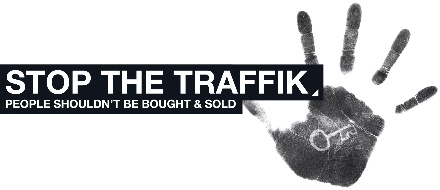 APPLICATION FOR EMPLOYMENTSECTION A(This form is not complete without section B)APPLICATION FOR EMPLOYMENTSECTION A(This form is not complete without section B)APPLICATION FOR EMPLOYMENTSECTION A(This form is not complete without section B)APPLICATION FOR EMPLOYMENTSECTION A(This form is not complete without section B)APPLICATION FOR EMPLOYMENTSECTION A(This form is not complete without section B)APPLICATION FOR EMPLOYMENTSECTION A(This form is not complete without section B)APPLICATION FOR EMPLOYMENTSECTION A(This form is not complete without section B)APPLICATION FOR EMPLOYMENTSECTION A(This form is not complete without section B)APPLICATION FOR EMPLOYMENTSECTION A(This form is not complete without section B)APPLICATION FOR EMPLOYMENTSECTION A(This form is not complete without section B)APPLICATION FOR EMPLOYMENTSECTION A(This form is not complete without section B)APPLICATION FOR EMPLOYMENTSECTION A(This form is not complete without section B)Please note that if you have a disability and you require this form, or submitting the information with regard to this form in another format, such as in larger print or audio-tape, please contact Recruitment at Oasis UK in writing, or by email or telephone.Please note that if you have a disability and you require this form, or submitting the information with regard to this form in another format, such as in larger print or audio-tape, please contact Recruitment at Oasis UK in writing, or by email or telephone.Please note that if you have a disability and you require this form, or submitting the information with regard to this form in another format, such as in larger print or audio-tape, please contact Recruitment at Oasis UK in writing, or by email or telephone.Please note that if you have a disability and you require this form, or submitting the information with regard to this form in another format, such as in larger print or audio-tape, please contact Recruitment at Oasis UK in writing, or by email or telephone.Please note that if you have a disability and you require this form, or submitting the information with regard to this form in another format, such as in larger print or audio-tape, please contact Recruitment at Oasis UK in writing, or by email or telephone.Please note that if you have a disability and you require this form, or submitting the information with regard to this form in another format, such as in larger print or audio-tape, please contact Recruitment at Oasis UK in writing, or by email or telephone.Please note that if you have a disability and you require this form, or submitting the information with regard to this form in another format, such as in larger print or audio-tape, please contact Recruitment at Oasis UK in writing, or by email or telephone.Please note that if you have a disability and you require this form, or submitting the information with regard to this form in another format, such as in larger print or audio-tape, please contact Recruitment at Oasis UK in writing, or by email or telephone.Please note that if you have a disability and you require this form, or submitting the information with regard to this form in another format, such as in larger print or audio-tape, please contact Recruitment at Oasis UK in writing, or by email or telephone.Please note that if you have a disability and you require this form, or submitting the information with regard to this form in another format, such as in larger print or audio-tape, please contact Recruitment at Oasis UK in writing, or by email or telephone.Please note that if you have a disability and you require this form, or submitting the information with regard to this form in another format, such as in larger print or audio-tape, please contact Recruitment at Oasis UK in writing, or by email or telephone.Please note that if you have a disability and you require this form, or submitting the information with regard to this form in another format, such as in larger print or audio-tape, please contact Recruitment at Oasis UK in writing, or by email or telephone.Please note that if you have a disability and you require this form, or submitting the information with regard to this form in another format, such as in larger print or audio-tape, please contact Recruitment at Oasis UK in writing, or by email or telephone.Please note that if you have a disability and you require this form, or submitting the information with regard to this form in another format, such as in larger print or audio-tape, please contact Recruitment at Oasis UK in writing, or by email or telephone.Please note that if you have a disability and you require this form, or submitting the information with regard to this form in another format, such as in larger print or audio-tape, please contact Recruitment at Oasis UK in writing, or by email or telephone.Please note that if you have a disability and you require this form, or submitting the information with regard to this form in another format, such as in larger print or audio-tape, please contact Recruitment at Oasis UK in writing, or by email or telephone.Please note that if you have a disability and you require this form, or submitting the information with regard to this form in another format, such as in larger print or audio-tape, please contact Recruitment at Oasis UK in writing, or by email or telephone.POST APPLIED FOR:                        Operations DirectorPOST APPLIED FOR:                        Operations DirectorPOST APPLIED FOR:                        Operations DirectorPOST APPLIED FOR:                        Operations DirectorPOST APPLIED FOR:                        Operations DirectorPOST APPLIED FOR:                        Operations DirectorPOST APPLIED FOR:                        Operations DirectorPOST APPLIED FOR:                        Operations DirectorPOST APPLIED FOR:                        Operations DirectorPOST APPLIED FOR:                        Operations DirectorPOST APPLIED FOR:                        Operations DirectorPOST APPLIED FOR:                        Operations DirectorPOST APPLIED FOR:                        Operations DirectorPOST APPLIED FOR:                        Operations DirectorPOST APPLIED FOR:                        Operations DirectorPOST APPLIED FOR:                        Operations DirectorPOST APPLIED FOR:                        Operations DirectorLOCATION:                                       LondonLOCATION:                                       LondonLOCATION:                                       LondonLOCATION:                                       LondonLOCATION:                                       LondonLOCATION:                                       LondonLOCATION:                                       LondonLOCATION:                                       LondonLOCATION:                                       LondonLOCATION:                                       LondonLOCATION:                                       LondonLOCATION:                                       LondonLOCATION:                                       LondonLOCATION:                                       LondonLOCATION:                                       LondonLOCATION:                                       LondonLOCATION:                                       LondonHOW DID YOU HEAR ABOUT THIS VACANCY?HOW DID YOU HEAR ABOUT THIS VACANCY?HOW DID YOU HEAR ABOUT THIS VACANCY?HOW DID YOU HEAR ABOUT THIS VACANCY?HOW DID YOU HEAR ABOUT THIS VACANCY?HOW DID YOU HEAR ABOUT THIS VACANCY?HOW DID YOU HEAR ABOUT THIS VACANCY?HOW DID YOU HEAR ABOUT THIS VACANCY?HOW DID YOU HEAR ABOUT THIS VACANCY?HOW DID YOU HEAR ABOUT THIS VACANCY?HOW DID YOU HEAR ABOUT THIS VACANCY?HOW DID YOU HEAR ABOUT THIS VACANCY?HOW DID YOU HEAR ABOUT THIS VACANCY?HOW DID YOU HEAR ABOUT THIS VACANCY?HOW DID YOU HEAR ABOUT THIS VACANCY?HOW DID YOU HEAR ABOUT THIS VACANCY?HOW DID YOU HEAR ABOUT THIS VACANCY?PERSONAL DETAILSPERSONAL DETAILSPERSONAL DETAILSPERSONAL DETAILSPERSONAL DETAILSPERSONAL DETAILSPERSONAL DETAILSPERSONAL DETAILSPERSONAL DETAILSPERSONAL DETAILSPERSONAL DETAILSPERSONAL DETAILSPERSONAL DETAILSPERSONAL DETAILSPERSONAL DETAILSPERSONAL DETAILSPERSONAL DETAILSFAMILY NAME: (including preferred title)FAMILY NAME: (including preferred title)FAMILY NAME: (including preferred title)FAMILY NAME: (including preferred title)FAMILY NAME: (including preferred title)FAMILY NAME: (including preferred title)FAMILY NAME: (including preferred title)FAMILY NAME: (including preferred title)FAMILY NAME: (including preferred title)FAMILY NAME: (including preferred title)FAMILY NAME: (including preferred title)FAMILY NAME: (including preferred title)FAMILY NAME: (including preferred title)FAMILY NAME: (including preferred title)FAMILY NAME: (including preferred title)FAMILY NAME: (including preferred title)FAMILY NAME: (including preferred title)FIRST NAME(S):FIRST NAME(S):FIRST NAME(S):FIRST NAME(S):FIRST NAME(S):FIRST NAME(S):FIRST NAME(S):FIRST NAME(S):FIRST NAME(S):FIRST NAME(S):FIRST NAME(S):FIRST NAME(S):FIRST NAME(S):FIRST NAME(S):FIRST NAME(S):FIRST NAME(S):FIRST NAME(S):ADDRESS: (including postcode)ADDRESS: (including postcode)ADDRESS: (including postcode)ADDRESS: (including postcode)ADDRESS: (including postcode)ADDRESS: (including postcode)ADDRESS: (including postcode)ADDRESS: (including postcode)ADDRESS: (including postcode)ADDRESS: (including postcode)ADDRESS: (including postcode)ADDRESS: (including postcode)ADDRESS: (including postcode)ADDRESS: (including postcode)ADDRESS: (including postcode)ADDRESS: (including postcode)ADDRESS: (including postcode)CONTACT TELEPHONE NUMBER:CONTACT TELEPHONE NUMBER:CONTACT TELEPHONE NUMBER:CONTACT TELEPHONE NUMBER:CONTACT TELEPHONE NUMBER:CONTACT TELEPHONE NUMBER:CONTACT TELEPHONE NUMBER:CONTACT TELEPHONE NUMBER:CONTACT TELEPHONE NUMBER:CONTACT TELEPHONE NUMBER:CONTACT TELEPHONE NUMBER:CONTACT TELEPHONE NUMBER:CONTACT TELEPHONE NUMBER:CONTACT TELEPHONE NUMBER:CONTACT TELEPHONE NUMBER:CONTACT TELEPHONE NUMBER:CONTACT TELEPHONE NUMBER:EMAIL ADDRESS:EMAIL ADDRESS:EMAIL ADDRESS:EMAIL ADDRESS:EMAIL ADDRESS:EMAIL ADDRESS:EMAIL ADDRESS:EMAIL ADDRESS:EMAIL ADDRESS:EMAIL ADDRESS:EMAIL ADDRESS:EMAIL ADDRESS:EMAIL ADDRESS:EMAIL ADDRESS:EMAIL ADDRESS:EMAIL ADDRESS:EMAIL ADDRESS:NATIONALITY:NATIONALITY:NATIONALITY:NATIONALITY:NATIONALITY:NATIONALITY:NATIONALITY:NATIONALITY:NATIONALITY:NATIONALITY:NATIONALITY:NATIONALITY:NATIONALITY:NATIONALITY:NATIONALITY:NATIONALITY:NATIONALITY:NATIONAL INSURANCE NUMBER: NATIONAL INSURANCE NUMBER: NATIONAL INSURANCE NUMBER: NATIONAL INSURANCE NUMBER: NATIONAL INSURANCE NUMBER: NATIONAL INSURANCE NUMBER: NATIONAL INSURANCE NUMBER: NATIONAL INSURANCE NUMBER: NATIONAL INSURANCE NUMBER: NATIONAL INSURANCE NUMBER: NATIONAL INSURANCE NUMBER: NATIONAL INSURANCE NUMBER: NATIONAL INSURANCE NUMBER: NATIONAL INSURANCE NUMBER: NATIONAL INSURANCE NUMBER: NATIONAL INSURANCE NUMBER: NATIONAL INSURANCE NUMBER: ARE YOU ELIGIBLE TO WORK IN THE UK? (please tick as relevant)                YES    □        NO     □         ARE YOU ELIGIBLE TO WORK IN THE UK? (please tick as relevant)                YES    □        NO     □         ARE YOU ELIGIBLE TO WORK IN THE UK? (please tick as relevant)                YES    □        NO     □         ARE YOU ELIGIBLE TO WORK IN THE UK? (please tick as relevant)                YES    □        NO     □         ARE YOU ELIGIBLE TO WORK IN THE UK? (please tick as relevant)                YES    □        NO     □         ARE YOU ELIGIBLE TO WORK IN THE UK? (please tick as relevant)                YES    □        NO     □         ARE YOU ELIGIBLE TO WORK IN THE UK? (please tick as relevant)                YES    □        NO     □         ARE YOU ELIGIBLE TO WORK IN THE UK? (please tick as relevant)                YES    □        NO     □         ARE YOU ELIGIBLE TO WORK IN THE UK? (please tick as relevant)                YES    □        NO     □         ARE YOU ELIGIBLE TO WORK IN THE UK? (please tick as relevant)                YES    □        NO     □         ARE YOU ELIGIBLE TO WORK IN THE UK? (please tick as relevant)                YES    □        NO     □         ARE YOU ELIGIBLE TO WORK IN THE UK? (please tick as relevant)                YES    □        NO     □         ARE YOU ELIGIBLE TO WORK IN THE UK? (please tick as relevant)                YES    □        NO     □         ARE YOU ELIGIBLE TO WORK IN THE UK? (please tick as relevant)                YES    □        NO     □         ARE YOU ELIGIBLE TO WORK IN THE UK? (please tick as relevant)                YES    □        NO     □         ARE YOU ELIGIBLE TO WORK IN THE UK? (please tick as relevant)                YES    □        NO     □         ARE YOU ELIGIBLE TO WORK IN THE UK? (please tick as relevant)                YES    □        NO     □         Please state what documentation you can provide to demonstrate this: eg British passport, EEA ID card, passport or travel document showing an authorisation to reside and work in the UK.  Please note that for a UK-based post, we are only able to consider applications from individuals who hold the right to reside and work in the UK.Should you be shortlisted you will be asked to bring this documentation to interview.  Any subsequent offer of employment will be subject to successful verification of your right to work in the UK.Please state what documentation you can provide to demonstrate this: eg British passport, EEA ID card, passport or travel document showing an authorisation to reside and work in the UK.  Please note that for a UK-based post, we are only able to consider applications from individuals who hold the right to reside and work in the UK.Should you be shortlisted you will be asked to bring this documentation to interview.  Any subsequent offer of employment will be subject to successful verification of your right to work in the UK.Please state what documentation you can provide to demonstrate this: eg British passport, EEA ID card, passport or travel document showing an authorisation to reside and work in the UK.  Please note that for a UK-based post, we are only able to consider applications from individuals who hold the right to reside and work in the UK.Should you be shortlisted you will be asked to bring this documentation to interview.  Any subsequent offer of employment will be subject to successful verification of your right to work in the UK.Please state what documentation you can provide to demonstrate this: eg British passport, EEA ID card, passport or travel document showing an authorisation to reside and work in the UK.  Please note that for a UK-based post, we are only able to consider applications from individuals who hold the right to reside and work in the UK.Should you be shortlisted you will be asked to bring this documentation to interview.  Any subsequent offer of employment will be subject to successful verification of your right to work in the UK.Please state what documentation you can provide to demonstrate this: eg British passport, EEA ID card, passport or travel document showing an authorisation to reside and work in the UK.  Please note that for a UK-based post, we are only able to consider applications from individuals who hold the right to reside and work in the UK.Should you be shortlisted you will be asked to bring this documentation to interview.  Any subsequent offer of employment will be subject to successful verification of your right to work in the UK.Please state what documentation you can provide to demonstrate this: eg British passport, EEA ID card, passport or travel document showing an authorisation to reside and work in the UK.  Please note that for a UK-based post, we are only able to consider applications from individuals who hold the right to reside and work in the UK.Should you be shortlisted you will be asked to bring this documentation to interview.  Any subsequent offer of employment will be subject to successful verification of your right to work in the UK.Please state what documentation you can provide to demonstrate this: eg British passport, EEA ID card, passport or travel document showing an authorisation to reside and work in the UK.  Please note that for a UK-based post, we are only able to consider applications from individuals who hold the right to reside and work in the UK.Should you be shortlisted you will be asked to bring this documentation to interview.  Any subsequent offer of employment will be subject to successful verification of your right to work in the UK.Please state what documentation you can provide to demonstrate this: eg British passport, EEA ID card, passport or travel document showing an authorisation to reside and work in the UK.  Please note that for a UK-based post, we are only able to consider applications from individuals who hold the right to reside and work in the UK.Should you be shortlisted you will be asked to bring this documentation to interview.  Any subsequent offer of employment will be subject to successful verification of your right to work in the UK.Please state what documentation you can provide to demonstrate this: eg British passport, EEA ID card, passport or travel document showing an authorisation to reside and work in the UK.  Please note that for a UK-based post, we are only able to consider applications from individuals who hold the right to reside and work in the UK.Should you be shortlisted you will be asked to bring this documentation to interview.  Any subsequent offer of employment will be subject to successful verification of your right to work in the UK.Please state what documentation you can provide to demonstrate this: eg British passport, EEA ID card, passport or travel document showing an authorisation to reside and work in the UK.  Please note that for a UK-based post, we are only able to consider applications from individuals who hold the right to reside and work in the UK.Should you be shortlisted you will be asked to bring this documentation to interview.  Any subsequent offer of employment will be subject to successful verification of your right to work in the UK.Please state what documentation you can provide to demonstrate this: eg British passport, EEA ID card, passport or travel document showing an authorisation to reside and work in the UK.  Please note that for a UK-based post, we are only able to consider applications from individuals who hold the right to reside and work in the UK.Should you be shortlisted you will be asked to bring this documentation to interview.  Any subsequent offer of employment will be subject to successful verification of your right to work in the UK.Please state what documentation you can provide to demonstrate this: eg British passport, EEA ID card, passport or travel document showing an authorisation to reside and work in the UK.  Please note that for a UK-based post, we are only able to consider applications from individuals who hold the right to reside and work in the UK.Should you be shortlisted you will be asked to bring this documentation to interview.  Any subsequent offer of employment will be subject to successful verification of your right to work in the UK.Please state what documentation you can provide to demonstrate this: eg British passport, EEA ID card, passport or travel document showing an authorisation to reside and work in the UK.  Please note that for a UK-based post, we are only able to consider applications from individuals who hold the right to reside and work in the UK.Should you be shortlisted you will be asked to bring this documentation to interview.  Any subsequent offer of employment will be subject to successful verification of your right to work in the UK.Please state what documentation you can provide to demonstrate this: eg British passport, EEA ID card, passport or travel document showing an authorisation to reside and work in the UK.  Please note that for a UK-based post, we are only able to consider applications from individuals who hold the right to reside and work in the UK.Should you be shortlisted you will be asked to bring this documentation to interview.  Any subsequent offer of employment will be subject to successful verification of your right to work in the UK.Please state what documentation you can provide to demonstrate this: eg British passport, EEA ID card, passport or travel document showing an authorisation to reside and work in the UK.  Please note that for a UK-based post, we are only able to consider applications from individuals who hold the right to reside and work in the UK.Should you be shortlisted you will be asked to bring this documentation to interview.  Any subsequent offer of employment will be subject to successful verification of your right to work in the UK.Please state what documentation you can provide to demonstrate this: eg British passport, EEA ID card, passport or travel document showing an authorisation to reside and work in the UK.  Please note that for a UK-based post, we are only able to consider applications from individuals who hold the right to reside and work in the UK.Should you be shortlisted you will be asked to bring this documentation to interview.  Any subsequent offer of employment will be subject to successful verification of your right to work in the UK.Please state what documentation you can provide to demonstrate this: eg British passport, EEA ID card, passport or travel document showing an authorisation to reside and work in the UK.  Please note that for a UK-based post, we are only able to consider applications from individuals who hold the right to reside and work in the UK.Should you be shortlisted you will be asked to bring this documentation to interview.  Any subsequent offer of employment will be subject to successful verification of your right to work in the UK.DO YOU HOLD A CURRENT DRIVING LISCENCE?DO YOU HOLD A CURRENT DRIVING LISCENCE?DO YOU HOLD A CURRENT DRIVING LISCENCE?DO YOU HOLD A CURRENT DRIVING LISCENCE?DO YOU HOLD A CURRENT DRIVING LISCENCE?DO YOU HOLD A CURRENT DRIVING LISCENCE?DO YOU HOLD A CURRENT DRIVING LISCENCE?DO YOU HOLD A CURRENT DRIVING LISCENCE?DO YOU HOLD A CURRENT DRIVING LISCENCE?DO YOU HOLD A CURRENT DRIVING LISCENCE?DO YOU HOLD A CURRENT DRIVING LISCENCE?DO YOU HOLD A CURRENT DRIVING LISCENCE?DO YOU HOLD A CURRENT DRIVING LISCENCE?DO YOU HOLD A CURRENT DRIVING LISCENCE?DO YOU HOLD A CURRENT DRIVING LISCENCE?DO YOU HOLD A CURRENT DRIVING LISCENCE?DO YOU HOLD A CURRENT DRIVING LISCENCE?This page of the Application Form will be detached prior to short-listing.  This page of the Application Form will be detached prior to short-listing.  This page of the Application Form will be detached prior to short-listing.  This page of the Application Form will be detached prior to short-listing.  This page of the Application Form will be detached prior to short-listing.  This page of the Application Form will be detached prior to short-listing.  This page of the Application Form will be detached prior to short-listing.  This page of the Application Form will be detached prior to short-listing.  This page of the Application Form will be detached prior to short-listing.  This page of the Application Form will be detached prior to short-listing.  This page of the Application Form will be detached prior to short-listing.  This page of the Application Form will be detached prior to short-listing.  This page of the Application Form will be detached prior to short-listing.  This page of the Application Form will be detached prior to short-listing.  This page of the Application Form will be detached prior to short-listing.  This page of the Application Form will be detached prior to short-listing.  This page of the Application Form will be detached prior to short-listing.  For Office Use Only:  Application Number:For Office Use Only:  Application Number:For Office Use Only:  Application Number:For Office Use Only:  Application Number:For Office Use Only:  Application Number:For Office Use Only:  Application Number:For Office Use Only:  Application Number:For Office Use Only:  Application Number:For Office Use Only:  Application Number:For Office Use Only:  Application Number:For Office Use Only:  Application Number:For Office Use Only:  Application Number:For Office Use Only:  Application Number:For Office Use Only:  Application Number:For Office Use Only:  Application Number:For Office Use Only:  Application Number:For Office Use Only:  Application Number:EDUCATION (Please give details of education from age 11)EDUCATION (Please give details of education from age 11)EDUCATION (Please give details of education from age 11)EDUCATION (Please give details of education from age 11)EDUCATION (Please give details of education from age 11)EDUCATION (Please give details of education from age 11)EDUCATION (Please give details of education from age 11)EDUCATION (Please give details of education from age 11)EDUCATION (Please give details of education from age 11)EDUCATION (Please give details of education from age 11)EDUCATION (Please give details of education from age 11)EDUCATION (Please give details of education from age 11)EDUCATION (Please give details of education from age 11)EDUCATION (Please give details of education from age 11)EDUCATION (Please give details of education from age 11)EDUCATION (Please give details of education from age 11)EDUCATION (Please give details of education from age 11)SCHOOL/COLLEGE/UNIVERSITYSCHOOL/COLLEGE/UNIVERSITYSCHOOL/COLLEGE/UNIVERSITYDATES ATTENDEDDATES ATTENDEDDATES ATTENDEDDATES ATTENDEDDATES ATTENDEDDATES ATTENDEDDATES ATTENDEDSUBJECT/COURSESUBJECT/COURSESUBJECT/COURSESUBJECT/COURSELEVEL OF EXAMLEVEL OF EXAMGRADESCHOOL/COLLEGE/UNIVERSITYSCHOOL/COLLEGE/UNIVERSITYSCHOOL/COLLEGE/UNIVERSITYFROMFROMFROMTOTOTOTOSUBJECT/COURSESUBJECT/COURSESUBJECT/COURSESUBJECT/COURSELEVEL OF EXAMLEVEL OF EXAMGRADEOTHER QUALIFICATIONS: including membership of professional bodiesOTHER QUALIFICATIONS: including membership of professional bodiesOTHER QUALIFICATIONS: including membership of professional bodiesOTHER QUALIFICATIONS: including membership of professional bodiesOTHER QUALIFICATIONS: including membership of professional bodiesOTHER QUALIFICATIONS: including membership of professional bodiesOTHER QUALIFICATIONS: including membership of professional bodiesOTHER QUALIFICATIONS: including membership of professional bodiesOTHER QUALIFICATIONS: including membership of professional bodiesOTHER QUALIFICATIONS: including membership of professional bodiesOTHER QUALIFICATIONS: including membership of professional bodiesOTHER QUALIFICATIONS: including membership of professional bodiesOTHER QUALIFICATIONS: including membership of professional bodiesOTHER QUALIFICATIONS: including membership of professional bodiesOTHER QUALIFICATIONS: including membership of professional bodiesOTHER QUALIFICATIONS: including membership of professional bodiesOTHER QUALIFICATIONS: including membership of professional bodiesEMPLOYMENT AND CAREER HISTORY (please list latest jobs first)EMPLOYMENT AND CAREER HISTORY (please list latest jobs first)EMPLOYMENT AND CAREER HISTORY (please list latest jobs first)EMPLOYMENT AND CAREER HISTORY (please list latest jobs first)EMPLOYMENT AND CAREER HISTORY (please list latest jobs first)EMPLOYMENT AND CAREER HISTORY (please list latest jobs first)EMPLOYMENT AND CAREER HISTORY (please list latest jobs first)EMPLOYMENT AND CAREER HISTORY (please list latest jobs first)EMPLOYMENT AND CAREER HISTORY (please list latest jobs first)EMPLOYMENT AND CAREER HISTORY (please list latest jobs first)EMPLOYMENT AND CAREER HISTORY (please list latest jobs first)EMPLOYMENT AND CAREER HISTORY (please list latest jobs first)EMPLOYMENT AND CAREER HISTORY (please list latest jobs first)EMPLOYMENT AND CAREER HISTORY (please list latest jobs first)EMPLOYMENT AND CAREER HISTORY (please list latest jobs first)EMPLOYMENT AND CAREER HISTORY (please list latest jobs first)EMPLOYMENT AND CAREER HISTORY (please list latest jobs first)PRESENT EMPLOMENT (please state if you are unemployed and whether you are registered)PRESENT EMPLOMENT (please state if you are unemployed and whether you are registered)PRESENT EMPLOMENT (please state if you are unemployed and whether you are registered)PRESENT EMPLOMENT (please state if you are unemployed and whether you are registered)PRESENT EMPLOMENT (please state if you are unemployed and whether you are registered)PRESENT EMPLOMENT (please state if you are unemployed and whether you are registered)PRESENT EMPLOMENT (please state if you are unemployed and whether you are registered)PRESENT EMPLOMENT (please state if you are unemployed and whether you are registered)PRESENT EMPLOMENT (please state if you are unemployed and whether you are registered)PRESENT EMPLOMENT (please state if you are unemployed and whether you are registered)PRESENT EMPLOMENT (please state if you are unemployed and whether you are registered)PRESENT EMPLOMENT (please state if you are unemployed and whether you are registered)PRESENT EMPLOMENT (please state if you are unemployed and whether you are registered)PRESENT EMPLOMENT (please state if you are unemployed and whether you are registered)PRESENT EMPLOMENT (please state if you are unemployed and whether you are registered)PRESENT EMPLOMENT (please state if you are unemployed and whether you are registered)PRESENT EMPLOMENT (please state if you are unemployed and whether you are registered)NAME AND ADDRESS OF PRESENT EMPLOYERNAME AND ADDRESS OF PRESENT EMPLOYERNAME AND ADDRESS OF PRESENT EMPLOYERNAME AND ADDRESS OF PRESENT EMPLOYERNAME AND ADDRESS OF PRESENT EMPLOYERNAME AND ADDRESS OF PRESENT EMPLOYERNAME AND ADDRESS OF PRESENT EMPLOYERJOB TITLE:JOB TITLE:JOB TITLE:JOB TITLE:JOB TITLE:DATE STARTED:DATE STARTED:DATE STARTED:DATE STARTED:DATE STARTED:NAME AND ADDRESS OF PRESENT EMPLOYERNAME AND ADDRESS OF PRESENT EMPLOYERNAME AND ADDRESS OF PRESENT EMPLOYERNAME AND ADDRESS OF PRESENT EMPLOYERNAME AND ADDRESS OF PRESENT EMPLOYERNAME AND ADDRESS OF PRESENT EMPLOYERNAME AND ADDRESS OF PRESENT EMPLOYERFROM WHAT DATE WOULD YOU BE AVAILABLE TO TAKE UP A NEW APPOINTMENT?FROM WHAT DATE WOULD YOU BE AVAILABLE TO TAKE UP A NEW APPOINTMENT?FROM WHAT DATE WOULD YOU BE AVAILABLE TO TAKE UP A NEW APPOINTMENT?FROM WHAT DATE WOULD YOU BE AVAILABLE TO TAKE UP A NEW APPOINTMENT?FROM WHAT DATE WOULD YOU BE AVAILABLE TO TAKE UP A NEW APPOINTMENT?FROM WHAT DATE WOULD YOU BE AVAILABLE TO TAKE UP A NEW APPOINTMENT?FROM WHAT DATE WOULD YOU BE AVAILABLE TO TAKE UP A NEW APPOINTMENT?FROM WHAT DATE WOULD YOU BE AVAILABLE TO TAKE UP A NEW APPOINTMENT?FROM WHAT DATE WOULD YOU BE AVAILABLE TO TAKE UP A NEW APPOINTMENT?FROM WHAT DATE WOULD YOU BE AVAILABLE TO TAKE UP A NEW APPOINTMENT?NAME AND ADDRESS OF PRESENT EMPLOYERNAME AND ADDRESS OF PRESENT EMPLOYERNAME AND ADDRESS OF PRESENT EMPLOYERNAME AND ADDRESS OF PRESENT EMPLOYERNAME AND ADDRESS OF PRESENT EMPLOYERNAME AND ADDRESS OF PRESENT EMPLOYERNAME AND ADDRESS OF PRESENT EMPLOYERPRESENT SALARY:PRESENT SALARY:PRESENT SALARY:PRESENT SALARY:PRESENT SALARY:PRESENT SALARY:PRESENT SALARY:PRESENT SALARY:PRESENT SALARY:PRESENT SALARY:POSITION AND DESCRIPTION OF PRESENT AND, IF RELEVANT, PAST RESPONSIBILITIES:POSITION AND DESCRIPTION OF PRESENT AND, IF RELEVANT, PAST RESPONSIBILITIES:POSITION AND DESCRIPTION OF PRESENT AND, IF RELEVANT, PAST RESPONSIBILITIES:POSITION AND DESCRIPTION OF PRESENT AND, IF RELEVANT, PAST RESPONSIBILITIES:POSITION AND DESCRIPTION OF PRESENT AND, IF RELEVANT, PAST RESPONSIBILITIES:POSITION AND DESCRIPTION OF PRESENT AND, IF RELEVANT, PAST RESPONSIBILITIES:POSITION AND DESCRIPTION OF PRESENT AND, IF RELEVANT, PAST RESPONSIBILITIES:POSITION AND DESCRIPTION OF PRESENT AND, IF RELEVANT, PAST RESPONSIBILITIES:POSITION AND DESCRIPTION OF PRESENT AND, IF RELEVANT, PAST RESPONSIBILITIES:POSITION AND DESCRIPTION OF PRESENT AND, IF RELEVANT, PAST RESPONSIBILITIES:POSITION AND DESCRIPTION OF PRESENT AND, IF RELEVANT, PAST RESPONSIBILITIES:POSITION AND DESCRIPTION OF PRESENT AND, IF RELEVANT, PAST RESPONSIBILITIES:POSITION AND DESCRIPTION OF PRESENT AND, IF RELEVANT, PAST RESPONSIBILITIES:POSITION AND DESCRIPTION OF PRESENT AND, IF RELEVANT, PAST RESPONSIBILITIES:POSITION AND DESCRIPTION OF PRESENT AND, IF RELEVANT, PAST RESPONSIBILITIES:POSITION AND DESCRIPTION OF PRESENT AND, IF RELEVANT, PAST RESPONSIBILITIES:POSITION AND DESCRIPTION OF PRESENT AND, IF RELEVANT, PAST RESPONSIBILITIES:REASON FOR LEAVING?REASON FOR LEAVING?REASON FOR LEAVING?REASON FOR LEAVING?REASON FOR LEAVING?REASON FOR LEAVING?REASON FOR LEAVING?REASON FOR LEAVING?REASON FOR LEAVING?REASON FOR LEAVING?REASON FOR LEAVING?REASON FOR LEAVING?REASON FOR LEAVING?REASON FOR LEAVING?REASON FOR LEAVING?REASON FOR LEAVING?REASON FOR LEAVING?NAME OF EMPLOYERNAME OF EMPLOYERPOSITION(S) AND RESPONSIBILITIESPOSITION(S) AND RESPONSIBILITIESPOSITION(S) AND RESPONSIBILITIESPOSITION(S) AND RESPONSIBILITIESPOSITION(S) AND RESPONSIBILITIESDATESDATESDATESDATESDATESREASON FOR LEAVING?REASON FOR LEAVING?REASON FOR LEAVING?REASON FOR LEAVING?REASON FOR LEAVING?NAME OF EMPLOYERNAME OF EMPLOYERPOSITION(S) AND RESPONSIBILITIESPOSITION(S) AND RESPONSIBILITIESPOSITION(S) AND RESPONSIBILITIESPOSITION(S) AND RESPONSIBILITIESPOSITION(S) AND RESPONSIBILITIESFROMFROMFROMFROMTOREASON FOR LEAVING?REASON FOR LEAVING?REASON FOR LEAVING?REASON FOR LEAVING?REASON FOR LEAVING?ADDITIONAL INFORMATION (please use additional sheet if necessary).Are you currently or have you ever been an employee or volunteer for any STOP THE TRAFFIK project? YES/NO – if YES, please provide detailsAre you related to, or know personally, any STOP THE TRAFFIK employee/volunteer?  YES/NO – if YES, please provide details (Name/Position within STOP THE TRAFFIK/Relationship of person to you)Have you applied previously for a post within STOP THE TRAFFIK?  YES/NO – If YES please give details (post/date)ADDITIONAL INFORMATION (please use additional sheet if necessary).Are you currently or have you ever been an employee or volunteer for any STOP THE TRAFFIK project? YES/NO – if YES, please provide detailsAre you related to, or know personally, any STOP THE TRAFFIK employee/volunteer?  YES/NO – if YES, please provide details (Name/Position within STOP THE TRAFFIK/Relationship of person to you)Have you applied previously for a post within STOP THE TRAFFIK?  YES/NO – If YES please give details (post/date)ADDITIONAL INFORMATION (please use additional sheet if necessary).Are you currently or have you ever been an employee or volunteer for any STOP THE TRAFFIK project? YES/NO – if YES, please provide detailsAre you related to, or know personally, any STOP THE TRAFFIK employee/volunteer?  YES/NO – if YES, please provide details (Name/Position within STOP THE TRAFFIK/Relationship of person to you)Have you applied previously for a post within STOP THE TRAFFIK?  YES/NO – If YES please give details (post/date)ADDITIONAL INFORMATION (please use additional sheet if necessary).Are you currently or have you ever been an employee or volunteer for any STOP THE TRAFFIK project? YES/NO – if YES, please provide detailsAre you related to, or know personally, any STOP THE TRAFFIK employee/volunteer?  YES/NO – if YES, please provide details (Name/Position within STOP THE TRAFFIK/Relationship of person to you)Have you applied previously for a post within STOP THE TRAFFIK?  YES/NO – If YES please give details (post/date)ADDITIONAL INFORMATION (please use additional sheet if necessary).Are you currently or have you ever been an employee or volunteer for any STOP THE TRAFFIK project? YES/NO – if YES, please provide detailsAre you related to, or know personally, any STOP THE TRAFFIK employee/volunteer?  YES/NO – if YES, please provide details (Name/Position within STOP THE TRAFFIK/Relationship of person to you)Have you applied previously for a post within STOP THE TRAFFIK?  YES/NO – If YES please give details (post/date)ADDITIONAL INFORMATION (please use additional sheet if necessary).Are you currently or have you ever been an employee or volunteer for any STOP THE TRAFFIK project? YES/NO – if YES, please provide detailsAre you related to, or know personally, any STOP THE TRAFFIK employee/volunteer?  YES/NO – if YES, please provide details (Name/Position within STOP THE TRAFFIK/Relationship of person to you)Have you applied previously for a post within STOP THE TRAFFIK?  YES/NO – If YES please give details (post/date)ADDITIONAL INFORMATION (please use additional sheet if necessary).Are you currently or have you ever been an employee or volunteer for any STOP THE TRAFFIK project? YES/NO – if YES, please provide detailsAre you related to, or know personally, any STOP THE TRAFFIK employee/volunteer?  YES/NO – if YES, please provide details (Name/Position within STOP THE TRAFFIK/Relationship of person to you)Have you applied previously for a post within STOP THE TRAFFIK?  YES/NO – If YES please give details (post/date)ADDITIONAL INFORMATION (please use additional sheet if necessary).Are you currently or have you ever been an employee or volunteer for any STOP THE TRAFFIK project? YES/NO – if YES, please provide detailsAre you related to, or know personally, any STOP THE TRAFFIK employee/volunteer?  YES/NO – if YES, please provide details (Name/Position within STOP THE TRAFFIK/Relationship of person to you)Have you applied previously for a post within STOP THE TRAFFIK?  YES/NO – If YES please give details (post/date)ADDITIONAL INFORMATION (please use additional sheet if necessary).Are you currently or have you ever been an employee or volunteer for any STOP THE TRAFFIK project? YES/NO – if YES, please provide detailsAre you related to, or know personally, any STOP THE TRAFFIK employee/volunteer?  YES/NO – if YES, please provide details (Name/Position within STOP THE TRAFFIK/Relationship of person to you)Have you applied previously for a post within STOP THE TRAFFIK?  YES/NO – If YES please give details (post/date)ADDITIONAL INFORMATION (please use additional sheet if necessary).Are you currently or have you ever been an employee or volunteer for any STOP THE TRAFFIK project? YES/NO – if YES, please provide detailsAre you related to, or know personally, any STOP THE TRAFFIK employee/volunteer?  YES/NO – if YES, please provide details (Name/Position within STOP THE TRAFFIK/Relationship of person to you)Have you applied previously for a post within STOP THE TRAFFIK?  YES/NO – If YES please give details (post/date)ADDITIONAL INFORMATION (please use additional sheet if necessary).Are you currently or have you ever been an employee or volunteer for any STOP THE TRAFFIK project? YES/NO – if YES, please provide detailsAre you related to, or know personally, any STOP THE TRAFFIK employee/volunteer?  YES/NO – if YES, please provide details (Name/Position within STOP THE TRAFFIK/Relationship of person to you)Have you applied previously for a post within STOP THE TRAFFIK?  YES/NO – If YES please give details (post/date)ADDITIONAL INFORMATION (please use additional sheet if necessary).Are you currently or have you ever been an employee or volunteer for any STOP THE TRAFFIK project? YES/NO – if YES, please provide detailsAre you related to, or know personally, any STOP THE TRAFFIK employee/volunteer?  YES/NO – if YES, please provide details (Name/Position within STOP THE TRAFFIK/Relationship of person to you)Have you applied previously for a post within STOP THE TRAFFIK?  YES/NO – If YES please give details (post/date)ADDITIONAL INFORMATION (please use additional sheet if necessary).Are you currently or have you ever been an employee or volunteer for any STOP THE TRAFFIK project? YES/NO – if YES, please provide detailsAre you related to, or know personally, any STOP THE TRAFFIK employee/volunteer?  YES/NO – if YES, please provide details (Name/Position within STOP THE TRAFFIK/Relationship of person to you)Have you applied previously for a post within STOP THE TRAFFIK?  YES/NO – If YES please give details (post/date)ADDITIONAL INFORMATION (please use additional sheet if necessary).Are you currently or have you ever been an employee or volunteer for any STOP THE TRAFFIK project? YES/NO – if YES, please provide detailsAre you related to, or know personally, any STOP THE TRAFFIK employee/volunteer?  YES/NO – if YES, please provide details (Name/Position within STOP THE TRAFFIK/Relationship of person to you)Have you applied previously for a post within STOP THE TRAFFIK?  YES/NO – If YES please give details (post/date)ADDITIONAL INFORMATION (please use additional sheet if necessary).Are you currently or have you ever been an employee or volunteer for any STOP THE TRAFFIK project? YES/NO – if YES, please provide detailsAre you related to, or know personally, any STOP THE TRAFFIK employee/volunteer?  YES/NO – if YES, please provide details (Name/Position within STOP THE TRAFFIK/Relationship of person to you)Have you applied previously for a post within STOP THE TRAFFIK?  YES/NO – If YES please give details (post/date)ADDITIONAL INFORMATION (please use additional sheet if necessary).Are you currently or have you ever been an employee or volunteer for any STOP THE TRAFFIK project? YES/NO – if YES, please provide detailsAre you related to, or know personally, any STOP THE TRAFFIK employee/volunteer?  YES/NO – if YES, please provide details (Name/Position within STOP THE TRAFFIK/Relationship of person to you)Have you applied previously for a post within STOP THE TRAFFIK?  YES/NO – If YES please give details (post/date)ADDITIONAL INFORMATION (please use additional sheet if necessary).Are you currently or have you ever been an employee or volunteer for any STOP THE TRAFFIK project? YES/NO – if YES, please provide detailsAre you related to, or know personally, any STOP THE TRAFFIK employee/volunteer?  YES/NO – if YES, please provide details (Name/Position within STOP THE TRAFFIK/Relationship of person to you)Have you applied previously for a post within STOP THE TRAFFIK?  YES/NO – If YES please give details (post/date)CRIMINAL CONVICTIONSThis appointment is excluded from the non-disclosure provisions under the Rehabilitation of Offender Act 1974.  Applicants must declare any convictions which for other purposes are ‘spent’ and in the event of employment, failure to disclose such convictions could result in dismissal or disciplinary action.  Any information will be treated confidentially and will not necessarily be a bar to employment.Have you ever been charged with, cautioned or convicted of a criminal offence?  YES/NOAre you currently under investigation, awaiting trial, verdict or sentencing in any criminal proceeding? YES?NOIf YES, please attach details including the offence and dateCRIMINAL CONVICTIONSThis appointment is excluded from the non-disclosure provisions under the Rehabilitation of Offender Act 1974.  Applicants must declare any convictions which for other purposes are ‘spent’ and in the event of employment, failure to disclose such convictions could result in dismissal or disciplinary action.  Any information will be treated confidentially and will not necessarily be a bar to employment.Have you ever been charged with, cautioned or convicted of a criminal offence?  YES/NOAre you currently under investigation, awaiting trial, verdict or sentencing in any criminal proceeding? YES?NOIf YES, please attach details including the offence and dateCRIMINAL CONVICTIONSThis appointment is excluded from the non-disclosure provisions under the Rehabilitation of Offender Act 1974.  Applicants must declare any convictions which for other purposes are ‘spent’ and in the event of employment, failure to disclose such convictions could result in dismissal or disciplinary action.  Any information will be treated confidentially and will not necessarily be a bar to employment.Have you ever been charged with, cautioned or convicted of a criminal offence?  YES/NOAre you currently under investigation, awaiting trial, verdict or sentencing in any criminal proceeding? YES?NOIf YES, please attach details including the offence and dateCRIMINAL CONVICTIONSThis appointment is excluded from the non-disclosure provisions under the Rehabilitation of Offender Act 1974.  Applicants must declare any convictions which for other purposes are ‘spent’ and in the event of employment, failure to disclose such convictions could result in dismissal or disciplinary action.  Any information will be treated confidentially and will not necessarily be a bar to employment.Have you ever been charged with, cautioned or convicted of a criminal offence?  YES/NOAre you currently under investigation, awaiting trial, verdict or sentencing in any criminal proceeding? YES?NOIf YES, please attach details including the offence and dateCRIMINAL CONVICTIONSThis appointment is excluded from the non-disclosure provisions under the Rehabilitation of Offender Act 1974.  Applicants must declare any convictions which for other purposes are ‘spent’ and in the event of employment, failure to disclose such convictions could result in dismissal or disciplinary action.  Any information will be treated confidentially and will not necessarily be a bar to employment.Have you ever been charged with, cautioned or convicted of a criminal offence?  YES/NOAre you currently under investigation, awaiting trial, verdict or sentencing in any criminal proceeding? YES?NOIf YES, please attach details including the offence and dateCRIMINAL CONVICTIONSThis appointment is excluded from the non-disclosure provisions under the Rehabilitation of Offender Act 1974.  Applicants must declare any convictions which for other purposes are ‘spent’ and in the event of employment, failure to disclose such convictions could result in dismissal or disciplinary action.  Any information will be treated confidentially and will not necessarily be a bar to employment.Have you ever been charged with, cautioned or convicted of a criminal offence?  YES/NOAre you currently under investigation, awaiting trial, verdict or sentencing in any criminal proceeding? YES?NOIf YES, please attach details including the offence and dateCRIMINAL CONVICTIONSThis appointment is excluded from the non-disclosure provisions under the Rehabilitation of Offender Act 1974.  Applicants must declare any convictions which for other purposes are ‘spent’ and in the event of employment, failure to disclose such convictions could result in dismissal or disciplinary action.  Any information will be treated confidentially and will not necessarily be a bar to employment.Have you ever been charged with, cautioned or convicted of a criminal offence?  YES/NOAre you currently under investigation, awaiting trial, verdict or sentencing in any criminal proceeding? YES?NOIf YES, please attach details including the offence and dateCRIMINAL CONVICTIONSThis appointment is excluded from the non-disclosure provisions under the Rehabilitation of Offender Act 1974.  Applicants must declare any convictions which for other purposes are ‘spent’ and in the event of employment, failure to disclose such convictions could result in dismissal or disciplinary action.  Any information will be treated confidentially and will not necessarily be a bar to employment.Have you ever been charged with, cautioned or convicted of a criminal offence?  YES/NOAre you currently under investigation, awaiting trial, verdict or sentencing in any criminal proceeding? YES?NOIf YES, please attach details including the offence and dateCRIMINAL CONVICTIONSThis appointment is excluded from the non-disclosure provisions under the Rehabilitation of Offender Act 1974.  Applicants must declare any convictions which for other purposes are ‘spent’ and in the event of employment, failure to disclose such convictions could result in dismissal or disciplinary action.  Any information will be treated confidentially and will not necessarily be a bar to employment.Have you ever been charged with, cautioned or convicted of a criminal offence?  YES/NOAre you currently under investigation, awaiting trial, verdict or sentencing in any criminal proceeding? YES?NOIf YES, please attach details including the offence and dateCRIMINAL CONVICTIONSThis appointment is excluded from the non-disclosure provisions under the Rehabilitation of Offender Act 1974.  Applicants must declare any convictions which for other purposes are ‘spent’ and in the event of employment, failure to disclose such convictions could result in dismissal or disciplinary action.  Any information will be treated confidentially and will not necessarily be a bar to employment.Have you ever been charged with, cautioned or convicted of a criminal offence?  YES/NOAre you currently under investigation, awaiting trial, verdict or sentencing in any criminal proceeding? YES?NOIf YES, please attach details including the offence and dateCRIMINAL CONVICTIONSThis appointment is excluded from the non-disclosure provisions under the Rehabilitation of Offender Act 1974.  Applicants must declare any convictions which for other purposes are ‘spent’ and in the event of employment, failure to disclose such convictions could result in dismissal or disciplinary action.  Any information will be treated confidentially and will not necessarily be a bar to employment.Have you ever been charged with, cautioned or convicted of a criminal offence?  YES/NOAre you currently under investigation, awaiting trial, verdict or sentencing in any criminal proceeding? YES?NOIf YES, please attach details including the offence and dateCRIMINAL CONVICTIONSThis appointment is excluded from the non-disclosure provisions under the Rehabilitation of Offender Act 1974.  Applicants must declare any convictions which for other purposes are ‘spent’ and in the event of employment, failure to disclose such convictions could result in dismissal or disciplinary action.  Any information will be treated confidentially and will not necessarily be a bar to employment.Have you ever been charged with, cautioned or convicted of a criminal offence?  YES/NOAre you currently under investigation, awaiting trial, verdict or sentencing in any criminal proceeding? YES?NOIf YES, please attach details including the offence and dateCRIMINAL CONVICTIONSThis appointment is excluded from the non-disclosure provisions under the Rehabilitation of Offender Act 1974.  Applicants must declare any convictions which for other purposes are ‘spent’ and in the event of employment, failure to disclose such convictions could result in dismissal or disciplinary action.  Any information will be treated confidentially and will not necessarily be a bar to employment.Have you ever been charged with, cautioned or convicted of a criminal offence?  YES/NOAre you currently under investigation, awaiting trial, verdict or sentencing in any criminal proceeding? YES?NOIf YES, please attach details including the offence and dateCRIMINAL CONVICTIONSThis appointment is excluded from the non-disclosure provisions under the Rehabilitation of Offender Act 1974.  Applicants must declare any convictions which for other purposes are ‘spent’ and in the event of employment, failure to disclose such convictions could result in dismissal or disciplinary action.  Any information will be treated confidentially and will not necessarily be a bar to employment.Have you ever been charged with, cautioned or convicted of a criminal offence?  YES/NOAre you currently under investigation, awaiting trial, verdict or sentencing in any criminal proceeding? YES?NOIf YES, please attach details including the offence and dateCRIMINAL CONVICTIONSThis appointment is excluded from the non-disclosure provisions under the Rehabilitation of Offender Act 1974.  Applicants must declare any convictions which for other purposes are ‘spent’ and in the event of employment, failure to disclose such convictions could result in dismissal or disciplinary action.  Any information will be treated confidentially and will not necessarily be a bar to employment.Have you ever been charged with, cautioned or convicted of a criminal offence?  YES/NOAre you currently under investigation, awaiting trial, verdict or sentencing in any criminal proceeding? YES?NOIf YES, please attach details including the offence and dateCRIMINAL CONVICTIONSThis appointment is excluded from the non-disclosure provisions under the Rehabilitation of Offender Act 1974.  Applicants must declare any convictions which for other purposes are ‘spent’ and in the event of employment, failure to disclose such convictions could result in dismissal or disciplinary action.  Any information will be treated confidentially and will not necessarily be a bar to employment.Have you ever been charged with, cautioned or convicted of a criminal offence?  YES/NOAre you currently under investigation, awaiting trial, verdict or sentencing in any criminal proceeding? YES?NOIf YES, please attach details including the offence and dateCRIMINAL CONVICTIONSThis appointment is excluded from the non-disclosure provisions under the Rehabilitation of Offender Act 1974.  Applicants must declare any convictions which for other purposes are ‘spent’ and in the event of employment, failure to disclose such convictions could result in dismissal or disciplinary action.  Any information will be treated confidentially and will not necessarily be a bar to employment.Have you ever been charged with, cautioned or convicted of a criminal offence?  YES/NOAre you currently under investigation, awaiting trial, verdict or sentencing in any criminal proceeding? YES?NOIf YES, please attach details including the offence and dateADDITIONAL COMMENTS RELEVANT TO YOUR APPLICATION:ADDITIONAL COMMENTS RELEVANT TO YOUR APPLICATION:ADDITIONAL COMMENTS RELEVANT TO YOUR APPLICATION:ADDITIONAL COMMENTS RELEVANT TO YOUR APPLICATION:ADDITIONAL COMMENTS RELEVANT TO YOUR APPLICATION:ADDITIONAL COMMENTS RELEVANT TO YOUR APPLICATION:ADDITIONAL COMMENTS RELEVANT TO YOUR APPLICATION:ADDITIONAL COMMENTS RELEVANT TO YOUR APPLICATION:ADDITIONAL COMMENTS RELEVANT TO YOUR APPLICATION:ADDITIONAL COMMENTS RELEVANT TO YOUR APPLICATION:ADDITIONAL COMMENTS RELEVANT TO YOUR APPLICATION:ADDITIONAL COMMENTS RELEVANT TO YOUR APPLICATION:ADDITIONAL COMMENTS RELEVANT TO YOUR APPLICATION:ADDITIONAL COMMENTS RELEVANT TO YOUR APPLICATION:ADDITIONAL COMMENTS RELEVANT TO YOUR APPLICATION:ADDITIONAL COMMENTS RELEVANT TO YOUR APPLICATION:ADDITIONAL COMMENTS RELEVANT TO YOUR APPLICATION:REFERENCES:  (please give names and addresses of three referees who are not related to you)REFERENCES:  (please give names and addresses of three referees who are not related to you)REFERENCES:  (please give names and addresses of three referees who are not related to you)REFERENCES:  (please give names and addresses of three referees who are not related to you)REFERENCES:  (please give names and addresses of three referees who are not related to you)REFERENCES:  (please give names and addresses of three referees who are not related to you)REFERENCES:  (please give names and addresses of three referees who are not related to you)REFERENCES:  (please give names and addresses of three referees who are not related to you)REFERENCES:  (please give names and addresses of three referees who are not related to you)REFERENCES:  (please give names and addresses of three referees who are not related to you)REFERENCES:  (please give names and addresses of three referees who are not related to you)REFERENCES:  (please give names and addresses of three referees who are not related to you)REFERENCES:  (please give names and addresses of three referees who are not related to you)REFERENCES:  (please give names and addresses of three referees who are not related to you)REFERENCES:  (please give names and addresses of three referees who are not related to you)REFERENCES:  (please give names and addresses of three referees who are not related to you)REFERENCES:  (please give names and addresses of three referees who are not related to you)Referee 1 (Employer) Name and addressContact Tel No                                                       Email:Referee 1 (Employer) Name and addressContact Tel No                                                       Email:Referee 1 (Employer) Name and addressContact Tel No                                                       Email:Referee 1 (Employer) Name and addressContact Tel No                                                       Email:Referee 1 (Employer) Name and addressContact Tel No                                                       Email:Referee 1 (Employer) Name and addressContact Tel No                                                       Email:Referee 1 (Employer) Name and addressContact Tel No                                                       Email:Referee 1 (Employer) Name and addressContact Tel No                                                       Email:Referee 1 (Employer) Name and addressContact Tel No                                                       Email:Referee 1 (Employer) Name and addressContact Tel No                                                       Email:Referee 1 (Employer) Name and addressContact Tel No                                                       Email:Referee 1 (Employer) Name and addressContact Tel No                                                       Email:Referee 1 (Employer) Name and addressContact Tel No                                                       Email:Referee 1 (Employer) Name and addressContact Tel No                                                       Email:Referee 1 (Employer) Name and addressContact Tel No                                                       Email:Referee 1 (Employer) Name and addressContact Tel No                                                       Email:Referee 1 (Employer) Name and addressContact Tel No                                                       Email:Referee (Employer 2 or Education Referee)Name and addressContact Tel  No:                                                  Email:Referee (Employer 2 or Education Referee)Name and addressContact Tel  No:                                                  Email:Referee (Employer 2 or Education Referee)Name and addressContact Tel  No:                                                  Email:Referee (Employer 2 or Education Referee)Name and addressContact Tel  No:                                                  Email:Referee (Employer 2 or Education Referee)Name and addressContact Tel  No:                                                  Email:Referee (Employer 2 or Education Referee)Name and addressContact Tel  No:                                                  Email:Referee (Employer 2 or Education Referee)Name and addressContact Tel  No:                                                  Email:Referee (Employer 2 or Education Referee)Name and addressContact Tel  No:                                                  Email:Referee (Employer 2 or Education Referee)Name and addressContact Tel  No:                                                  Email:Referee (Employer 2 or Education Referee)Name and addressContact Tel  No:                                                  Email:Referee (Employer 2 or Education Referee)Name and addressContact Tel  No:                                                  Email:Referee (Employer 2 or Education Referee)Name and addressContact Tel  No:                                                  Email:Referee (Employer 2 or Education Referee)Name and addressContact Tel  No:                                                  Email:Referee (Employer 2 or Education Referee)Name and addressContact Tel  No:                                                  Email:Referee (Employer 2 or Education Referee)Name and addressContact Tel  No:                                                  Email:Referee (Employer 2 or Education Referee)Name and addressContact Tel  No:                                                  Email:Referee (Employer 2 or Education Referee)Name and addressContact Tel  No:                                                  Email:Referee 3 (personal contact)Name and addressContact Tel No                                                  Email:Referee 3 (personal contact)Name and addressContact Tel No                                                  Email:Referee 3 (personal contact)Name and addressContact Tel No                                                  Email:Referee 3 (personal contact)Name and addressContact Tel No                                                  Email:Referee 3 (personal contact)Name and addressContact Tel No                                                  Email:Referee 3 (personal contact)Name and addressContact Tel No                                                  Email:Referee 3 (personal contact)Name and addressContact Tel No                                                  Email:Referee 3 (personal contact)Name and addressContact Tel No                                                  Email:Referee 3 (personal contact)Name and addressContact Tel No                                                  Email:Referee 3 (personal contact)Name and addressContact Tel No                                                  Email:Referee 3 (personal contact)Name and addressContact Tel No                                                  Email:Referee 3 (personal contact)Name and addressContact Tel No                                                  Email:Referee 3 (personal contact)Name and addressContact Tel No                                                  Email:Referee 3 (personal contact)Name and addressContact Tel No                                                  Email:Referee 3 (personal contact)Name and addressContact Tel No                                                  Email:Referee 3 (personal contact)Name and addressContact Tel No                                                  Email:Referee 3 (personal contact)Name and addressContact Tel No                                                  Email:DATA PROTECTION STATEMENTThe information provided by you on this form, together with that obtained from other relevant sources will be used to process your application for employment.   The personal information that you give us will also be used in a confidential manner to help us monitor our recruitment process.If your application is successful and you become employed with STOP THE TRAFFIK the information will be used in the administration of your employment and to provide you with information about us or a third party via your pay slip.  We may also use the information if there is a complaint or legal challenge relevant to the recruitment process.  We may check the information collected with third parties or with any other information held by us.  We may also use or pass to third parties, information to prevent or detect crime, to protect public funds, or in other ways as permitted by law.By signing this application form we will assume that you agree to the processing of sensitive personal data (as described above).DATA PROTECTION STATEMENTThe information provided by you on this form, together with that obtained from other relevant sources will be used to process your application for employment.   The personal information that you give us will also be used in a confidential manner to help us monitor our recruitment process.If your application is successful and you become employed with STOP THE TRAFFIK the information will be used in the administration of your employment and to provide you with information about us or a third party via your pay slip.  We may also use the information if there is a complaint or legal challenge relevant to the recruitment process.  We may check the information collected with third parties or with any other information held by us.  We may also use or pass to third parties, information to prevent or detect crime, to protect public funds, or in other ways as permitted by law.By signing this application form we will assume that you agree to the processing of sensitive personal data (as described above).DATA PROTECTION STATEMENTThe information provided by you on this form, together with that obtained from other relevant sources will be used to process your application for employment.   The personal information that you give us will also be used in a confidential manner to help us monitor our recruitment process.If your application is successful and you become employed with STOP THE TRAFFIK the information will be used in the administration of your employment and to provide you with information about us or a third party via your pay slip.  We may also use the information if there is a complaint or legal challenge relevant to the recruitment process.  We may check the information collected with third parties or with any other information held by us.  We may also use or pass to third parties, information to prevent or detect crime, to protect public funds, or in other ways as permitted by law.By signing this application form we will assume that you agree to the processing of sensitive personal data (as described above).DATA PROTECTION STATEMENTThe information provided by you on this form, together with that obtained from other relevant sources will be used to process your application for employment.   The personal information that you give us will also be used in a confidential manner to help us monitor our recruitment process.If your application is successful and you become employed with STOP THE TRAFFIK the information will be used in the administration of your employment and to provide you with information about us or a third party via your pay slip.  We may also use the information if there is a complaint or legal challenge relevant to the recruitment process.  We may check the information collected with third parties or with any other information held by us.  We may also use or pass to third parties, information to prevent or detect crime, to protect public funds, or in other ways as permitted by law.By signing this application form we will assume that you agree to the processing of sensitive personal data (as described above).DATA PROTECTION STATEMENTThe information provided by you on this form, together with that obtained from other relevant sources will be used to process your application for employment.   The personal information that you give us will also be used in a confidential manner to help us monitor our recruitment process.If your application is successful and you become employed with STOP THE TRAFFIK the information will be used in the administration of your employment and to provide you with information about us or a third party via your pay slip.  We may also use the information if there is a complaint or legal challenge relevant to the recruitment process.  We may check the information collected with third parties or with any other information held by us.  We may also use or pass to third parties, information to prevent or detect crime, to protect public funds, or in other ways as permitted by law.By signing this application form we will assume that you agree to the processing of sensitive personal data (as described above).DATA PROTECTION STATEMENTThe information provided by you on this form, together with that obtained from other relevant sources will be used to process your application for employment.   The personal information that you give us will also be used in a confidential manner to help us monitor our recruitment process.If your application is successful and you become employed with STOP THE TRAFFIK the information will be used in the administration of your employment and to provide you with information about us or a third party via your pay slip.  We may also use the information if there is a complaint or legal challenge relevant to the recruitment process.  We may check the information collected with third parties or with any other information held by us.  We may also use or pass to third parties, information to prevent or detect crime, to protect public funds, or in other ways as permitted by law.By signing this application form we will assume that you agree to the processing of sensitive personal data (as described above).DATA PROTECTION STATEMENTThe information provided by you on this form, together with that obtained from other relevant sources will be used to process your application for employment.   The personal information that you give us will also be used in a confidential manner to help us monitor our recruitment process.If your application is successful and you become employed with STOP THE TRAFFIK the information will be used in the administration of your employment and to provide you with information about us or a third party via your pay slip.  We may also use the information if there is a complaint or legal challenge relevant to the recruitment process.  We may check the information collected with third parties or with any other information held by us.  We may also use or pass to third parties, information to prevent or detect crime, to protect public funds, or in other ways as permitted by law.By signing this application form we will assume that you agree to the processing of sensitive personal data (as described above).DATA PROTECTION STATEMENTThe information provided by you on this form, together with that obtained from other relevant sources will be used to process your application for employment.   The personal information that you give us will also be used in a confidential manner to help us monitor our recruitment process.If your application is successful and you become employed with STOP THE TRAFFIK the information will be used in the administration of your employment and to provide you with information about us or a third party via your pay slip.  We may also use the information if there is a complaint or legal challenge relevant to the recruitment process.  We may check the information collected with third parties or with any other information held by us.  We may also use or pass to third parties, information to prevent or detect crime, to protect public funds, or in other ways as permitted by law.By signing this application form we will assume that you agree to the processing of sensitive personal data (as described above).DATA PROTECTION STATEMENTThe information provided by you on this form, together with that obtained from other relevant sources will be used to process your application for employment.   The personal information that you give us will also be used in a confidential manner to help us monitor our recruitment process.If your application is successful and you become employed with STOP THE TRAFFIK the information will be used in the administration of your employment and to provide you with information about us or a third party via your pay slip.  We may also use the information if there is a complaint or legal challenge relevant to the recruitment process.  We may check the information collected with third parties or with any other information held by us.  We may also use or pass to third parties, information to prevent or detect crime, to protect public funds, or in other ways as permitted by law.By signing this application form we will assume that you agree to the processing of sensitive personal data (as described above).DATA PROTECTION STATEMENTThe information provided by you on this form, together with that obtained from other relevant sources will be used to process your application for employment.   The personal information that you give us will also be used in a confidential manner to help us monitor our recruitment process.If your application is successful and you become employed with STOP THE TRAFFIK the information will be used in the administration of your employment and to provide you with information about us or a third party via your pay slip.  We may also use the information if there is a complaint or legal challenge relevant to the recruitment process.  We may check the information collected with third parties or with any other information held by us.  We may also use or pass to third parties, information to prevent or detect crime, to protect public funds, or in other ways as permitted by law.By signing this application form we will assume that you agree to the processing of sensitive personal data (as described above).DATA PROTECTION STATEMENTThe information provided by you on this form, together with that obtained from other relevant sources will be used to process your application for employment.   The personal information that you give us will also be used in a confidential manner to help us monitor our recruitment process.If your application is successful and you become employed with STOP THE TRAFFIK the information will be used in the administration of your employment and to provide you with information about us or a third party via your pay slip.  We may also use the information if there is a complaint or legal challenge relevant to the recruitment process.  We may check the information collected with third parties or with any other information held by us.  We may also use or pass to third parties, information to prevent or detect crime, to protect public funds, or in other ways as permitted by law.By signing this application form we will assume that you agree to the processing of sensitive personal data (as described above).DATA PROTECTION STATEMENTThe information provided by you on this form, together with that obtained from other relevant sources will be used to process your application for employment.   The personal information that you give us will also be used in a confidential manner to help us monitor our recruitment process.If your application is successful and you become employed with STOP THE TRAFFIK the information will be used in the administration of your employment and to provide you with information about us or a third party via your pay slip.  We may also use the information if there is a complaint or legal challenge relevant to the recruitment process.  We may check the information collected with third parties or with any other information held by us.  We may also use or pass to third parties, information to prevent or detect crime, to protect public funds, or in other ways as permitted by law.By signing this application form we will assume that you agree to the processing of sensitive personal data (as described above).DATA PROTECTION STATEMENTThe information provided by you on this form, together with that obtained from other relevant sources will be used to process your application for employment.   The personal information that you give us will also be used in a confidential manner to help us monitor our recruitment process.If your application is successful and you become employed with STOP THE TRAFFIK the information will be used in the administration of your employment and to provide you with information about us or a third party via your pay slip.  We may also use the information if there is a complaint or legal challenge relevant to the recruitment process.  We may check the information collected with third parties or with any other information held by us.  We may also use or pass to third parties, information to prevent or detect crime, to protect public funds, or in other ways as permitted by law.By signing this application form we will assume that you agree to the processing of sensitive personal data (as described above).DATA PROTECTION STATEMENTThe information provided by you on this form, together with that obtained from other relevant sources will be used to process your application for employment.   The personal information that you give us will also be used in a confidential manner to help us monitor our recruitment process.If your application is successful and you become employed with STOP THE TRAFFIK the information will be used in the administration of your employment and to provide you with information about us or a third party via your pay slip.  We may also use the information if there is a complaint or legal challenge relevant to the recruitment process.  We may check the information collected with third parties or with any other information held by us.  We may also use or pass to third parties, information to prevent or detect crime, to protect public funds, or in other ways as permitted by law.By signing this application form we will assume that you agree to the processing of sensitive personal data (as described above).DATA PROTECTION STATEMENTThe information provided by you on this form, together with that obtained from other relevant sources will be used to process your application for employment.   The personal information that you give us will also be used in a confidential manner to help us monitor our recruitment process.If your application is successful and you become employed with STOP THE TRAFFIK the information will be used in the administration of your employment and to provide you with information about us or a third party via your pay slip.  We may also use the information if there is a complaint or legal challenge relevant to the recruitment process.  We may check the information collected with third parties or with any other information held by us.  We may also use or pass to third parties, information to prevent or detect crime, to protect public funds, or in other ways as permitted by law.By signing this application form we will assume that you agree to the processing of sensitive personal data (as described above).DATA PROTECTION STATEMENTThe information provided by you on this form, together with that obtained from other relevant sources will be used to process your application for employment.   The personal information that you give us will also be used in a confidential manner to help us monitor our recruitment process.If your application is successful and you become employed with STOP THE TRAFFIK the information will be used in the administration of your employment and to provide you with information about us or a third party via your pay slip.  We may also use the information if there is a complaint or legal challenge relevant to the recruitment process.  We may check the information collected with third parties or with any other information held by us.  We may also use or pass to third parties, information to prevent or detect crime, to protect public funds, or in other ways as permitted by law.By signing this application form we will assume that you agree to the processing of sensitive personal data (as described above).DATA PROTECTION STATEMENTThe information provided by you on this form, together with that obtained from other relevant sources will be used to process your application for employment.   The personal information that you give us will also be used in a confidential manner to help us monitor our recruitment process.If your application is successful and you become employed with STOP THE TRAFFIK the information will be used in the administration of your employment and to provide you with information about us or a third party via your pay slip.  We may also use the information if there is a complaint or legal challenge relevant to the recruitment process.  We may check the information collected with third parties or with any other information held by us.  We may also use or pass to third parties, information to prevent or detect crime, to protect public funds, or in other ways as permitted by law.By signing this application form we will assume that you agree to the processing of sensitive personal data (as described above).DECLARATIONI consent to a criminal records check if appointed to the position for which I have applied.I agree to inform STOP THE TRAFFIK if I am convicted of an offence after I take up any post within STOP THE TRAFFIK.  I understand that failure to do so may lead to the immediate suspension of my work with children/vulnerable adults and/or the termination of my employment.I agree to inform STOP THE TRAFFIK if I become the subject of a police and/or a social services (Children’s social care or Adult Social Services) department investigation. I understand that failure to do so may lead to the immediate suspension of my work with children/vulnerable adults and/or the termination of my employment.I declare that to the best of my knowledge and belief, the information given on this form is true and correct and can be treated as part of any subsequent contract of employment.  I understand that any false declaration or misleading statement or a significant omission may disqualify me from employment and render me liable to dismissal.  I understand that any job offer is subject to references, checks of employment eligibility and criminal convictions, all of which must be deemed by STOP THE TRAFFIK as satisfactorySIGNED:                                                                            DATE:DECLARATIONI consent to a criminal records check if appointed to the position for which I have applied.I agree to inform STOP THE TRAFFIK if I am convicted of an offence after I take up any post within STOP THE TRAFFIK.  I understand that failure to do so may lead to the immediate suspension of my work with children/vulnerable adults and/or the termination of my employment.I agree to inform STOP THE TRAFFIK if I become the subject of a police and/or a social services (Children’s social care or Adult Social Services) department investigation. I understand that failure to do so may lead to the immediate suspension of my work with children/vulnerable adults and/or the termination of my employment.I declare that to the best of my knowledge and belief, the information given on this form is true and correct and can be treated as part of any subsequent contract of employment.  I understand that any false declaration or misleading statement or a significant omission may disqualify me from employment and render me liable to dismissal.  I understand that any job offer is subject to references, checks of employment eligibility and criminal convictions, all of which must be deemed by STOP THE TRAFFIK as satisfactorySIGNED:                                                                            DATE:DECLARATIONI consent to a criminal records check if appointed to the position for which I have applied.I agree to inform STOP THE TRAFFIK if I am convicted of an offence after I take up any post within STOP THE TRAFFIK.  I understand that failure to do so may lead to the immediate suspension of my work with children/vulnerable adults and/or the termination of my employment.I agree to inform STOP THE TRAFFIK if I become the subject of a police and/or a social services (Children’s social care or Adult Social Services) department investigation. I understand that failure to do so may lead to the immediate suspension of my work with children/vulnerable adults and/or the termination of my employment.I declare that to the best of my knowledge and belief, the information given on this form is true and correct and can be treated as part of any subsequent contract of employment.  I understand that any false declaration or misleading statement or a significant omission may disqualify me from employment and render me liable to dismissal.  I understand that any job offer is subject to references, checks of employment eligibility and criminal convictions, all of which must be deemed by STOP THE TRAFFIK as satisfactorySIGNED:                                                                            DATE:DECLARATIONI consent to a criminal records check if appointed to the position for which I have applied.I agree to inform STOP THE TRAFFIK if I am convicted of an offence after I take up any post within STOP THE TRAFFIK.  I understand that failure to do so may lead to the immediate suspension of my work with children/vulnerable adults and/or the termination of my employment.I agree to inform STOP THE TRAFFIK if I become the subject of a police and/or a social services (Children’s social care or Adult Social Services) department investigation. I understand that failure to do so may lead to the immediate suspension of my work with children/vulnerable adults and/or the termination of my employment.I declare that to the best of my knowledge and belief, the information given on this form is true and correct and can be treated as part of any subsequent contract of employment.  I understand that any false declaration or misleading statement or a significant omission may disqualify me from employment and render me liable to dismissal.  I understand that any job offer is subject to references, checks of employment eligibility and criminal convictions, all of which must be deemed by STOP THE TRAFFIK as satisfactorySIGNED:                                                                            DATE:DECLARATIONI consent to a criminal records check if appointed to the position for which I have applied.I agree to inform STOP THE TRAFFIK if I am convicted of an offence after I take up any post within STOP THE TRAFFIK.  I understand that failure to do so may lead to the immediate suspension of my work with children/vulnerable adults and/or the termination of my employment.I agree to inform STOP THE TRAFFIK if I become the subject of a police and/or a social services (Children’s social care or Adult Social Services) department investigation. I understand that failure to do so may lead to the immediate suspension of my work with children/vulnerable adults and/or the termination of my employment.I declare that to the best of my knowledge and belief, the information given on this form is true and correct and can be treated as part of any subsequent contract of employment.  I understand that any false declaration or misleading statement or a significant omission may disqualify me from employment and render me liable to dismissal.  I understand that any job offer is subject to references, checks of employment eligibility and criminal convictions, all of which must be deemed by STOP THE TRAFFIK as satisfactorySIGNED:                                                                            DATE:DECLARATIONI consent to a criminal records check if appointed to the position for which I have applied.I agree to inform STOP THE TRAFFIK if I am convicted of an offence after I take up any post within STOP THE TRAFFIK.  I understand that failure to do so may lead to the immediate suspension of my work with children/vulnerable adults and/or the termination of my employment.I agree to inform STOP THE TRAFFIK if I become the subject of a police and/or a social services (Children’s social care or Adult Social Services) department investigation. I understand that failure to do so may lead to the immediate suspension of my work with children/vulnerable adults and/or the termination of my employment.I declare that to the best of my knowledge and belief, the information given on this form is true and correct and can be treated as part of any subsequent contract of employment.  I understand that any false declaration or misleading statement or a significant omission may disqualify me from employment and render me liable to dismissal.  I understand that any job offer is subject to references, checks of employment eligibility and criminal convictions, all of which must be deemed by STOP THE TRAFFIK as satisfactorySIGNED:                                                                            DATE:DECLARATIONI consent to a criminal records check if appointed to the position for which I have applied.I agree to inform STOP THE TRAFFIK if I am convicted of an offence after I take up any post within STOP THE TRAFFIK.  I understand that failure to do so may lead to the immediate suspension of my work with children/vulnerable adults and/or the termination of my employment.I agree to inform STOP THE TRAFFIK if I become the subject of a police and/or a social services (Children’s social care or Adult Social Services) department investigation. I understand that failure to do so may lead to the immediate suspension of my work with children/vulnerable adults and/or the termination of my employment.I declare that to the best of my knowledge and belief, the information given on this form is true and correct and can be treated as part of any subsequent contract of employment.  I understand that any false declaration or misleading statement or a significant omission may disqualify me from employment and render me liable to dismissal.  I understand that any job offer is subject to references, checks of employment eligibility and criminal convictions, all of which must be deemed by STOP THE TRAFFIK as satisfactorySIGNED:                                                                            DATE:DECLARATIONI consent to a criminal records check if appointed to the position for which I have applied.I agree to inform STOP THE TRAFFIK if I am convicted of an offence after I take up any post within STOP THE TRAFFIK.  I understand that failure to do so may lead to the immediate suspension of my work with children/vulnerable adults and/or the termination of my employment.I agree to inform STOP THE TRAFFIK if I become the subject of a police and/or a social services (Children’s social care or Adult Social Services) department investigation. I understand that failure to do so may lead to the immediate suspension of my work with children/vulnerable adults and/or the termination of my employment.I declare that to the best of my knowledge and belief, the information given on this form is true and correct and can be treated as part of any subsequent contract of employment.  I understand that any false declaration or misleading statement or a significant omission may disqualify me from employment and render me liable to dismissal.  I understand that any job offer is subject to references, checks of employment eligibility and criminal convictions, all of which must be deemed by STOP THE TRAFFIK as satisfactorySIGNED:                                                                            DATE:DECLARATIONI consent to a criminal records check if appointed to the position for which I have applied.I agree to inform STOP THE TRAFFIK if I am convicted of an offence after I take up any post within STOP THE TRAFFIK.  I understand that failure to do so may lead to the immediate suspension of my work with children/vulnerable adults and/or the termination of my employment.I agree to inform STOP THE TRAFFIK if I become the subject of a police and/or a social services (Children’s social care or Adult Social Services) department investigation. I understand that failure to do so may lead to the immediate suspension of my work with children/vulnerable adults and/or the termination of my employment.I declare that to the best of my knowledge and belief, the information given on this form is true and correct and can be treated as part of any subsequent contract of employment.  I understand that any false declaration or misleading statement or a significant omission may disqualify me from employment and render me liable to dismissal.  I understand that any job offer is subject to references, checks of employment eligibility and criminal convictions, all of which must be deemed by STOP THE TRAFFIK as satisfactorySIGNED:                                                                            DATE:DECLARATIONI consent to a criminal records check if appointed to the position for which I have applied.I agree to inform STOP THE TRAFFIK if I am convicted of an offence after I take up any post within STOP THE TRAFFIK.  I understand that failure to do so may lead to the immediate suspension of my work with children/vulnerable adults and/or the termination of my employment.I agree to inform STOP THE TRAFFIK if I become the subject of a police and/or a social services (Children’s social care or Adult Social Services) department investigation. I understand that failure to do so may lead to the immediate suspension of my work with children/vulnerable adults and/or the termination of my employment.I declare that to the best of my knowledge and belief, the information given on this form is true and correct and can be treated as part of any subsequent contract of employment.  I understand that any false declaration or misleading statement or a significant omission may disqualify me from employment and render me liable to dismissal.  I understand that any job offer is subject to references, checks of employment eligibility and criminal convictions, all of which must be deemed by STOP THE TRAFFIK as satisfactorySIGNED:                                                                            DATE:DECLARATIONI consent to a criminal records check if appointed to the position for which I have applied.I agree to inform STOP THE TRAFFIK if I am convicted of an offence after I take up any post within STOP THE TRAFFIK.  I understand that failure to do so may lead to the immediate suspension of my work with children/vulnerable adults and/or the termination of my employment.I agree to inform STOP THE TRAFFIK if I become the subject of a police and/or a social services (Children’s social care or Adult Social Services) department investigation. I understand that failure to do so may lead to the immediate suspension of my work with children/vulnerable adults and/or the termination of my employment.I declare that to the best of my knowledge and belief, the information given on this form is true and correct and can be treated as part of any subsequent contract of employment.  I understand that any false declaration or misleading statement or a significant omission may disqualify me from employment and render me liable to dismissal.  I understand that any job offer is subject to references, checks of employment eligibility and criminal convictions, all of which must be deemed by STOP THE TRAFFIK as satisfactorySIGNED:                                                                            DATE:DECLARATIONI consent to a criminal records check if appointed to the position for which I have applied.I agree to inform STOP THE TRAFFIK if I am convicted of an offence after I take up any post within STOP THE TRAFFIK.  I understand that failure to do so may lead to the immediate suspension of my work with children/vulnerable adults and/or the termination of my employment.I agree to inform STOP THE TRAFFIK if I become the subject of a police and/or a social services (Children’s social care or Adult Social Services) department investigation. I understand that failure to do so may lead to the immediate suspension of my work with children/vulnerable adults and/or the termination of my employment.I declare that to the best of my knowledge and belief, the information given on this form is true and correct and can be treated as part of any subsequent contract of employment.  I understand that any false declaration or misleading statement or a significant omission may disqualify me from employment and render me liable to dismissal.  I understand that any job offer is subject to references, checks of employment eligibility and criminal convictions, all of which must be deemed by STOP THE TRAFFIK as satisfactorySIGNED:                                                                            DATE:DECLARATIONI consent to a criminal records check if appointed to the position for which I have applied.I agree to inform STOP THE TRAFFIK if I am convicted of an offence after I take up any post within STOP THE TRAFFIK.  I understand that failure to do so may lead to the immediate suspension of my work with children/vulnerable adults and/or the termination of my employment.I agree to inform STOP THE TRAFFIK if I become the subject of a police and/or a social services (Children’s social care or Adult Social Services) department investigation. I understand that failure to do so may lead to the immediate suspension of my work with children/vulnerable adults and/or the termination of my employment.I declare that to the best of my knowledge and belief, the information given on this form is true and correct and can be treated as part of any subsequent contract of employment.  I understand that any false declaration or misleading statement or a significant omission may disqualify me from employment and render me liable to dismissal.  I understand that any job offer is subject to references, checks of employment eligibility and criminal convictions, all of which must be deemed by STOP THE TRAFFIK as satisfactorySIGNED:                                                                            DATE:DECLARATIONI consent to a criminal records check if appointed to the position for which I have applied.I agree to inform STOP THE TRAFFIK if I am convicted of an offence after I take up any post within STOP THE TRAFFIK.  I understand that failure to do so may lead to the immediate suspension of my work with children/vulnerable adults and/or the termination of my employment.I agree to inform STOP THE TRAFFIK if I become the subject of a police and/or a social services (Children’s social care or Adult Social Services) department investigation. I understand that failure to do so may lead to the immediate suspension of my work with children/vulnerable adults and/or the termination of my employment.I declare that to the best of my knowledge and belief, the information given on this form is true and correct and can be treated as part of any subsequent contract of employment.  I understand that any false declaration or misleading statement or a significant omission may disqualify me from employment and render me liable to dismissal.  I understand that any job offer is subject to references, checks of employment eligibility and criminal convictions, all of which must be deemed by STOP THE TRAFFIK as satisfactorySIGNED:                                                                            DATE:DECLARATIONI consent to a criminal records check if appointed to the position for which I have applied.I agree to inform STOP THE TRAFFIK if I am convicted of an offence after I take up any post within STOP THE TRAFFIK.  I understand that failure to do so may lead to the immediate suspension of my work with children/vulnerable adults and/or the termination of my employment.I agree to inform STOP THE TRAFFIK if I become the subject of a police and/or a social services (Children’s social care or Adult Social Services) department investigation. I understand that failure to do so may lead to the immediate suspension of my work with children/vulnerable adults and/or the termination of my employment.I declare that to the best of my knowledge and belief, the information given on this form is true and correct and can be treated as part of any subsequent contract of employment.  I understand that any false declaration or misleading statement or a significant omission may disqualify me from employment and render me liable to dismissal.  I understand that any job offer is subject to references, checks of employment eligibility and criminal convictions, all of which must be deemed by STOP THE TRAFFIK as satisfactorySIGNED:                                                                            DATE:DECLARATIONI consent to a criminal records check if appointed to the position for which I have applied.I agree to inform STOP THE TRAFFIK if I am convicted of an offence after I take up any post within STOP THE TRAFFIK.  I understand that failure to do so may lead to the immediate suspension of my work with children/vulnerable adults and/or the termination of my employment.I agree to inform STOP THE TRAFFIK if I become the subject of a police and/or a social services (Children’s social care or Adult Social Services) department investigation. I understand that failure to do so may lead to the immediate suspension of my work with children/vulnerable adults and/or the termination of my employment.I declare that to the best of my knowledge and belief, the information given on this form is true and correct and can be treated as part of any subsequent contract of employment.  I understand that any false declaration or misleading statement or a significant omission may disqualify me from employment and render me liable to dismissal.  I understand that any job offer is subject to references, checks of employment eligibility and criminal convictions, all of which must be deemed by STOP THE TRAFFIK as satisfactorySIGNED:                                                                            DATE:DECLARATIONI consent to a criminal records check if appointed to the position for which I have applied.I agree to inform STOP THE TRAFFIK if I am convicted of an offence after I take up any post within STOP THE TRAFFIK.  I understand that failure to do so may lead to the immediate suspension of my work with children/vulnerable adults and/or the termination of my employment.I agree to inform STOP THE TRAFFIK if I become the subject of a police and/or a social services (Children’s social care or Adult Social Services) department investigation. I understand that failure to do so may lead to the immediate suspension of my work with children/vulnerable adults and/or the termination of my employment.I declare that to the best of my knowledge and belief, the information given on this form is true and correct and can be treated as part of any subsequent contract of employment.  I understand that any false declaration or misleading statement or a significant omission may disqualify me from employment and render me liable to dismissal.  I understand that any job offer is subject to references, checks of employment eligibility and criminal convictions, all of which must be deemed by STOP THE TRAFFIK as satisfactorySIGNED:                                                                            DATE:RETURN TO:Mark NorrisHR Advisorc/o Oasis UK1 Kennington oadLondon SE1 7QPTel:     020 7921 4259Email:  recruitment@oasisuk.orgRETURN TO:Mark NorrisHR Advisorc/o Oasis UK1 Kennington oadLondon SE1 7QPTel:     020 7921 4259Email:  recruitment@oasisuk.orgRETURN TO:Mark NorrisHR Advisorc/o Oasis UK1 Kennington oadLondon SE1 7QPTel:     020 7921 4259Email:  recruitment@oasisuk.orgRETURN TO:Mark NorrisHR Advisorc/o Oasis UK1 Kennington oadLondon SE1 7QPTel:     020 7921 4259Email:  recruitment@oasisuk.orgRETURN TO:Mark NorrisHR Advisorc/o Oasis UK1 Kennington oadLondon SE1 7QPTel:     020 7921 4259Email:  recruitment@oasisuk.orgRETURN TO:Mark NorrisHR Advisorc/o Oasis UK1 Kennington oadLondon SE1 7QPTel:     020 7921 4259Email:  recruitment@oasisuk.orgRETURN TO:Mark NorrisHR Advisorc/o Oasis UK1 Kennington oadLondon SE1 7QPTel:     020 7921 4259Email:  recruitment@oasisuk.orgRETURN TO:Mark NorrisHR Advisorc/o Oasis UK1 Kennington oadLondon SE1 7QPTel:     020 7921 4259Email:  recruitment@oasisuk.orgFor Office Use Only                       EO Ref:Date application form receivedReferences Sent1)                               2)                            3)References returned1)                               2)                             3)Interview confirmed  YES/NOInterview date                         TimeFor Office Use Only                       EO Ref:Date application form receivedReferences Sent1)                               2)                            3)References returned1)                               2)                             3)Interview confirmed  YES/NOInterview date                         TimeFor Office Use Only                       EO Ref:Date application form receivedReferences Sent1)                               2)                            3)References returned1)                               2)                             3)Interview confirmed  YES/NOInterview date                         TimeFor Office Use Only                       EO Ref:Date application form receivedReferences Sent1)                               2)                            3)References returned1)                               2)                             3)Interview confirmed  YES/NOInterview date                         TimeFor Office Use Only                       EO Ref:Date application form receivedReferences Sent1)                               2)                            3)References returned1)                               2)                             3)Interview confirmed  YES/NOInterview date                         TimeFor Office Use Only                       EO Ref:Date application form receivedReferences Sent1)                               2)                            3)References returned1)                               2)                             3)Interview confirmed  YES/NOInterview date                         TimeFor Office Use Only                       EO Ref:Date application form receivedReferences Sent1)                               2)                            3)References returned1)                               2)                             3)Interview confirmed  YES/NOInterview date                         TimeFor Office Use Only                       EO Ref:Date application form receivedReferences Sent1)                               2)                            3)References returned1)                               2)                             3)Interview confirmed  YES/NOInterview date                         TimeFor Office Use Only                       EO Ref:Date application form receivedReferences Sent1)                               2)                            3)References returned1)                               2)                             3)Interview confirmed  YES/NOInterview date                         TimeRETURN TO:Mark NorrisHR Advisorc/o Oasis UK1 Kennington oadLondon SE1 7QPTel:     020 7921 4259Email:  recruitment@oasisuk.orgRETURN TO:Mark NorrisHR Advisorc/o Oasis UK1 Kennington oadLondon SE1 7QPTel:     020 7921 4259Email:  recruitment@oasisuk.orgRETURN TO:Mark NorrisHR Advisorc/o Oasis UK1 Kennington oadLondon SE1 7QPTel:     020 7921 4259Email:  recruitment@oasisuk.orgRETURN TO:Mark NorrisHR Advisorc/o Oasis UK1 Kennington oadLondon SE1 7QPTel:     020 7921 4259Email:  recruitment@oasisuk.orgRETURN TO:Mark NorrisHR Advisorc/o Oasis UK1 Kennington oadLondon SE1 7QPTel:     020 7921 4259Email:  recruitment@oasisuk.orgRETURN TO:Mark NorrisHR Advisorc/o Oasis UK1 Kennington oadLondon SE1 7QPTel:     020 7921 4259Email:  recruitment@oasisuk.orgRETURN TO:Mark NorrisHR Advisorc/o Oasis UK1 Kennington oadLondon SE1 7QPTel:     020 7921 4259Email:  recruitment@oasisuk.orgRETURN TO:Mark NorrisHR Advisorc/o Oasis UK1 Kennington oadLondon SE1 7QPTel:     020 7921 4259Email:  recruitment@oasisuk.orgSelectedSelectedSelectedSelectedSelectedYesYesNoNoRETURN TO:Mark NorrisHR Advisorc/o Oasis UK1 Kennington oadLondon SE1 7QPTel:     020 7921 4259Email:  recruitment@oasisuk.orgRETURN TO:Mark NorrisHR Advisorc/o Oasis UK1 Kennington oadLondon SE1 7QPTel:     020 7921 4259Email:  recruitment@oasisuk.orgRETURN TO:Mark NorrisHR Advisorc/o Oasis UK1 Kennington oadLondon SE1 7QPTel:     020 7921 4259Email:  recruitment@oasisuk.orgRETURN TO:Mark NorrisHR Advisorc/o Oasis UK1 Kennington oadLondon SE1 7QPTel:     020 7921 4259Email:  recruitment@oasisuk.orgRETURN TO:Mark NorrisHR Advisorc/o Oasis UK1 Kennington oadLondon SE1 7QPTel:     020 7921 4259Email:  recruitment@oasisuk.orgRETURN TO:Mark NorrisHR Advisorc/o Oasis UK1 Kennington oadLondon SE1 7QPTel:     020 7921 4259Email:  recruitment@oasisuk.orgRETURN TO:Mark NorrisHR Advisorc/o Oasis UK1 Kennington oadLondon SE1 7QPTel:     020 7921 4259Email:  recruitment@oasisuk.orgRETURN TO:Mark NorrisHR Advisorc/o Oasis UK1 Kennington oadLondon SE1 7QPTel:     020 7921 4259Email:  recruitment@oasisuk.orga) At short-list stagea) At short-list stagea) At short-list stagea) At short-list stagea) At short-list stageRETURN TO:Mark NorrisHR Advisorc/o Oasis UK1 Kennington oadLondon SE1 7QPTel:     020 7921 4259Email:  recruitment@oasisuk.orgRETURN TO:Mark NorrisHR Advisorc/o Oasis UK1 Kennington oadLondon SE1 7QPTel:     020 7921 4259Email:  recruitment@oasisuk.orgRETURN TO:Mark NorrisHR Advisorc/o Oasis UK1 Kennington oadLondon SE1 7QPTel:     020 7921 4259Email:  recruitment@oasisuk.orgRETURN TO:Mark NorrisHR Advisorc/o Oasis UK1 Kennington oadLondon SE1 7QPTel:     020 7921 4259Email:  recruitment@oasisuk.orgRETURN TO:Mark NorrisHR Advisorc/o Oasis UK1 Kennington oadLondon SE1 7QPTel:     020 7921 4259Email:  recruitment@oasisuk.orgRETURN TO:Mark NorrisHR Advisorc/o Oasis UK1 Kennington oadLondon SE1 7QPTel:     020 7921 4259Email:  recruitment@oasisuk.orgRETURN TO:Mark NorrisHR Advisorc/o Oasis UK1 Kennington oadLondon SE1 7QPTel:     020 7921 4259Email:  recruitment@oasisuk.orgRETURN TO:Mark NorrisHR Advisorc/o Oasis UK1 Kennington oadLondon SE1 7QPTel:     020 7921 4259Email:  recruitment@oasisuk.orgb) After interviewb) After interviewb) After interviewb) After interviewb) After interview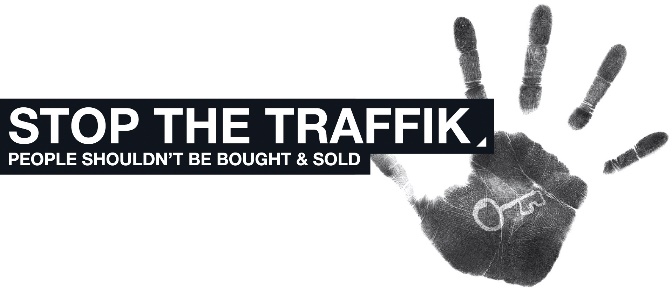 APPLICATION FOR EMPLOYMENTSECTION B APPLICATION FOR EMPLOYMENTSECTION B APPLICATION FOR EMPLOYMENTSECTION B APPLICATION FOR EMPLOYMENTSECTION B APPLICATION FOR EMPLOYMENTSECTION B APPLICATION FOR EMPLOYMENTSECTION B APPLICATION FOR EMPLOYMENTSECTION B APPLICATION FOR EMPLOYMENTSECTION B APPLICATION FOR EMPLOYMENTSECTION B POST APPLIED FOR:  POST APPLIED FOR:  POST APPLIED FOR:  Operations DirectorOperations DirectorOperations DirectorOperations DirectorOperations DirectorOperations DirectorOperations DirectorOperations DirectorOperations DirectorOperations DirectorOperations DirectorOperations DirectorOperations DirectorOperations DirectorSUPPORTING STATEMENT AND COMPETENCIES:   What inspires you about STOP THE TRAFFIK and this role and how does your professional experience meet the requirements to succeed.SUPPORTING STATEMENT AND COMPETENCIES:   What inspires you about STOP THE TRAFFIK and this role and how does your professional experience meet the requirements to succeed.SUPPORTING STATEMENT AND COMPETENCIES:   What inspires you about STOP THE TRAFFIK and this role and how does your professional experience meet the requirements to succeed.SUPPORTING STATEMENT AND COMPETENCIES:   What inspires you about STOP THE TRAFFIK and this role and how does your professional experience meet the requirements to succeed.SUPPORTING STATEMENT AND COMPETENCIES:   What inspires you about STOP THE TRAFFIK and this role and how does your professional experience meet the requirements to succeed.SUPPORTING STATEMENT AND COMPETENCIES:   What inspires you about STOP THE TRAFFIK and this role and how does your professional experience meet the requirements to succeed.SUPPORTING STATEMENT AND COMPETENCIES:   What inspires you about STOP THE TRAFFIK and this role and how does your professional experience meet the requirements to succeed.SUPPORTING STATEMENT AND COMPETENCIES:   What inspires you about STOP THE TRAFFIK and this role and how does your professional experience meet the requirements to succeed.SUPPORTING STATEMENT AND COMPETENCIES:   What inspires you about STOP THE TRAFFIK and this role and how does your professional experience meet the requirements to succeed.SUPPORTING STATEMENT AND COMPETENCIES:   What inspires you about STOP THE TRAFFIK and this role and how does your professional experience meet the requirements to succeed.SUPPORTING STATEMENT AND COMPETENCIES:   What inspires you about STOP THE TRAFFIK and this role and how does your professional experience meet the requirements to succeed.SUPPORTING STATEMENT AND COMPETENCIES:   What inspires you about STOP THE TRAFFIK and this role and how does your professional experience meet the requirements to succeed.SUPPORTING STATEMENT AND COMPETENCIES:   What inspires you about STOP THE TRAFFIK and this role and how does your professional experience meet the requirements to succeed.SUPPORTING STATEMENT AND COMPETENCIES:   What inspires you about STOP THE TRAFFIK and this role and how does your professional experience meet the requirements to succeed.SUPPORTING STATEMENT AND COMPETENCIES:   What inspires you about STOP THE TRAFFIK and this role and how does your professional experience meet the requirements to succeed.SUPPORTING STATEMENT AND COMPETENCIES:   What inspires you about STOP THE TRAFFIK and this role and how does your professional experience meet the requirements to succeed.SUPPORTING STATEMENT AND COMPETENCIES:   What inspires you about STOP THE TRAFFIK and this role and how does your professional experience meet the requirements to succeed.ANY FURTHER INFORMATION (OPTIONAL): Please add any further information that supports your application, which has not been covered in this application form.ANY FURTHER INFORMATION (OPTIONAL): Please add any further information that supports your application, which has not been covered in this application form.ANY FURTHER INFORMATION (OPTIONAL): Please add any further information that supports your application, which has not been covered in this application form.ANY FURTHER INFORMATION (OPTIONAL): Please add any further information that supports your application, which has not been covered in this application form.ANY FURTHER INFORMATION (OPTIONAL): Please add any further information that supports your application, which has not been covered in this application form.ANY FURTHER INFORMATION (OPTIONAL): Please add any further information that supports your application, which has not been covered in this application form.ANY FURTHER INFORMATION (OPTIONAL): Please add any further information that supports your application, which has not been covered in this application form.ANY FURTHER INFORMATION (OPTIONAL): Please add any further information that supports your application, which has not been covered in this application form.ANY FURTHER INFORMATION (OPTIONAL): Please add any further information that supports your application, which has not been covered in this application form.ANY FURTHER INFORMATION (OPTIONAL): Please add any further information that supports your application, which has not been covered in this application form.ANY FURTHER INFORMATION (OPTIONAL): Please add any further information that supports your application, which has not been covered in this application form.ANY FURTHER INFORMATION (OPTIONAL): Please add any further information that supports your application, which has not been covered in this application form.ANY FURTHER INFORMATION (OPTIONAL): Please add any further information that supports your application, which has not been covered in this application form.ANY FURTHER INFORMATION (OPTIONAL): Please add any further information that supports your application, which has not been covered in this application form.ANY FURTHER INFORMATION (OPTIONAL): Please add any further information that supports your application, which has not been covered in this application form.ANY FURTHER INFORMATION (OPTIONAL): Please add any further information that supports your application, which has not been covered in this application form.ANY FURTHER INFORMATION (OPTIONAL): Please add any further information that supports your application, which has not been covered in this application form.PERSONAL EVALUATIONPlease complete this self-assessment questionnaire, but bear in mind that certain skills may not be relevant to this vacancy:  (Please circle)                            WEAK                               STRONGCOMPUTER LITRACY                                                  1     2     3     4     5     6WORKING WITH DATABASES                                   1     2     3     4     5     6ANALYTICAL SKILLS                                                    1     2     3     4     5     6WRITTEN COMMUNICATION SKILLS                       1     2     3     4     5     6VERBAL COMMUNICATION SKILLS                          1     2     3     4     5     6ORGANISATIONAL ABILITY                                       1     2     3     4     5     6INITIATIVE                                                                   1     2     3     4     5     6ABILITY TO WORK UNDER PRESSURE                     1     2     3     4     5     6PERSONAL EVALUATIONPlease complete this self-assessment questionnaire, but bear in mind that certain skills may not be relevant to this vacancy:  (Please circle)                            WEAK                               STRONGCOMPUTER LITRACY                                                  1     2     3     4     5     6WORKING WITH DATABASES                                   1     2     3     4     5     6ANALYTICAL SKILLS                                                    1     2     3     4     5     6WRITTEN COMMUNICATION SKILLS                       1     2     3     4     5     6VERBAL COMMUNICATION SKILLS                          1     2     3     4     5     6ORGANISATIONAL ABILITY                                       1     2     3     4     5     6INITIATIVE                                                                   1     2     3     4     5     6ABILITY TO WORK UNDER PRESSURE                     1     2     3     4     5     6PERSONAL EVALUATIONPlease complete this self-assessment questionnaire, but bear in mind that certain skills may not be relevant to this vacancy:  (Please circle)                            WEAK                               STRONGCOMPUTER LITRACY                                                  1     2     3     4     5     6WORKING WITH DATABASES                                   1     2     3     4     5     6ANALYTICAL SKILLS                                                    1     2     3     4     5     6WRITTEN COMMUNICATION SKILLS                       1     2     3     4     5     6VERBAL COMMUNICATION SKILLS                          1     2     3     4     5     6ORGANISATIONAL ABILITY                                       1     2     3     4     5     6INITIATIVE                                                                   1     2     3     4     5     6ABILITY TO WORK UNDER PRESSURE                     1     2     3     4     5     6PERSONAL EVALUATIONPlease complete this self-assessment questionnaire, but bear in mind that certain skills may not be relevant to this vacancy:  (Please circle)                            WEAK                               STRONGCOMPUTER LITRACY                                                  1     2     3     4     5     6WORKING WITH DATABASES                                   1     2     3     4     5     6ANALYTICAL SKILLS                                                    1     2     3     4     5     6WRITTEN COMMUNICATION SKILLS                       1     2     3     4     5     6VERBAL COMMUNICATION SKILLS                          1     2     3     4     5     6ORGANISATIONAL ABILITY                                       1     2     3     4     5     6INITIATIVE                                                                   1     2     3     4     5     6ABILITY TO WORK UNDER PRESSURE                     1     2     3     4     5     6PERSONAL EVALUATIONPlease complete this self-assessment questionnaire, but bear in mind that certain skills may not be relevant to this vacancy:  (Please circle)                            WEAK                               STRONGCOMPUTER LITRACY                                                  1     2     3     4     5     6WORKING WITH DATABASES                                   1     2     3     4     5     6ANALYTICAL SKILLS                                                    1     2     3     4     5     6WRITTEN COMMUNICATION SKILLS                       1     2     3     4     5     6VERBAL COMMUNICATION SKILLS                          1     2     3     4     5     6ORGANISATIONAL ABILITY                                       1     2     3     4     5     6INITIATIVE                                                                   1     2     3     4     5     6ABILITY TO WORK UNDER PRESSURE                     1     2     3     4     5     6PERSONAL EVALUATIONPlease complete this self-assessment questionnaire, but bear in mind that certain skills may not be relevant to this vacancy:  (Please circle)                            WEAK                               STRONGCOMPUTER LITRACY                                                  1     2     3     4     5     6WORKING WITH DATABASES                                   1     2     3     4     5     6ANALYTICAL SKILLS                                                    1     2     3     4     5     6WRITTEN COMMUNICATION SKILLS                       1     2     3     4     5     6VERBAL COMMUNICATION SKILLS                          1     2     3     4     5     6ORGANISATIONAL ABILITY                                       1     2     3     4     5     6INITIATIVE                                                                   1     2     3     4     5     6ABILITY TO WORK UNDER PRESSURE                     1     2     3     4     5     6PERSONAL EVALUATIONPlease complete this self-assessment questionnaire, but bear in mind that certain skills may not be relevant to this vacancy:  (Please circle)                            WEAK                               STRONGCOMPUTER LITRACY                                                  1     2     3     4     5     6WORKING WITH DATABASES                                   1     2     3     4     5     6ANALYTICAL SKILLS                                                    1     2     3     4     5     6WRITTEN COMMUNICATION SKILLS                       1     2     3     4     5     6VERBAL COMMUNICATION SKILLS                          1     2     3     4     5     6ORGANISATIONAL ABILITY                                       1     2     3     4     5     6INITIATIVE                                                                   1     2     3     4     5     6ABILITY TO WORK UNDER PRESSURE                     1     2     3     4     5     6PERSONAL EVALUATIONPlease complete this self-assessment questionnaire, but bear in mind that certain skills may not be relevant to this vacancy:  (Please circle)                            WEAK                               STRONGCOMPUTER LITRACY                                                  1     2     3     4     5     6WORKING WITH DATABASES                                   1     2     3     4     5     6ANALYTICAL SKILLS                                                    1     2     3     4     5     6WRITTEN COMMUNICATION SKILLS                       1     2     3     4     5     6VERBAL COMMUNICATION SKILLS                          1     2     3     4     5     6ORGANISATIONAL ABILITY                                       1     2     3     4     5     6INITIATIVE                                                                   1     2     3     4     5     6ABILITY TO WORK UNDER PRESSURE                     1     2     3     4     5     6PERSONAL EVALUATIONPlease complete this self-assessment questionnaire, but bear in mind that certain skills may not be relevant to this vacancy:  (Please circle)                            WEAK                               STRONGCOMPUTER LITRACY                                                  1     2     3     4     5     6WORKING WITH DATABASES                                   1     2     3     4     5     6ANALYTICAL SKILLS                                                    1     2     3     4     5     6WRITTEN COMMUNICATION SKILLS                       1     2     3     4     5     6VERBAL COMMUNICATION SKILLS                          1     2     3     4     5     6ORGANISATIONAL ABILITY                                       1     2     3     4     5     6INITIATIVE                                                                   1     2     3     4     5     6ABILITY TO WORK UNDER PRESSURE                     1     2     3     4     5     6PERSONAL EVALUATIONPlease complete this self-assessment questionnaire, but bear in mind that certain skills may not be relevant to this vacancy:  (Please circle)                            WEAK                               STRONGCOMPUTER LITRACY                                                  1     2     3     4     5     6WORKING WITH DATABASES                                   1     2     3     4     5     6ANALYTICAL SKILLS                                                    1     2     3     4     5     6WRITTEN COMMUNICATION SKILLS                       1     2     3     4     5     6VERBAL COMMUNICATION SKILLS                          1     2     3     4     5     6ORGANISATIONAL ABILITY                                       1     2     3     4     5     6INITIATIVE                                                                   1     2     3     4     5     6ABILITY TO WORK UNDER PRESSURE                     1     2     3     4     5     6PERSONAL EVALUATIONPlease complete this self-assessment questionnaire, but bear in mind that certain skills may not be relevant to this vacancy:  (Please circle)                            WEAK                               STRONGCOMPUTER LITRACY                                                  1     2     3     4     5     6WORKING WITH DATABASES                                   1     2     3     4     5     6ANALYTICAL SKILLS                                                    1     2     3     4     5     6WRITTEN COMMUNICATION SKILLS                       1     2     3     4     5     6VERBAL COMMUNICATION SKILLS                          1     2     3     4     5     6ORGANISATIONAL ABILITY                                       1     2     3     4     5     6INITIATIVE                                                                   1     2     3     4     5     6ABILITY TO WORK UNDER PRESSURE                     1     2     3     4     5     6PERSONAL EVALUATIONPlease complete this self-assessment questionnaire, but bear in mind that certain skills may not be relevant to this vacancy:  (Please circle)                            WEAK                               STRONGCOMPUTER LITRACY                                                  1     2     3     4     5     6WORKING WITH DATABASES                                   1     2     3     4     5     6ANALYTICAL SKILLS                                                    1     2     3     4     5     6WRITTEN COMMUNICATION SKILLS                       1     2     3     4     5     6VERBAL COMMUNICATION SKILLS                          1     2     3     4     5     6ORGANISATIONAL ABILITY                                       1     2     3     4     5     6INITIATIVE                                                                   1     2     3     4     5     6ABILITY TO WORK UNDER PRESSURE                     1     2     3     4     5     6PERSONAL EVALUATIONPlease complete this self-assessment questionnaire, but bear in mind that certain skills may not be relevant to this vacancy:  (Please circle)                            WEAK                               STRONGCOMPUTER LITRACY                                                  1     2     3     4     5     6WORKING WITH DATABASES                                   1     2     3     4     5     6ANALYTICAL SKILLS                                                    1     2     3     4     5     6WRITTEN COMMUNICATION SKILLS                       1     2     3     4     5     6VERBAL COMMUNICATION SKILLS                          1     2     3     4     5     6ORGANISATIONAL ABILITY                                       1     2     3     4     5     6INITIATIVE                                                                   1     2     3     4     5     6ABILITY TO WORK UNDER PRESSURE                     1     2     3     4     5     6PERSONAL EVALUATIONPlease complete this self-assessment questionnaire, but bear in mind that certain skills may not be relevant to this vacancy:  (Please circle)                            WEAK                               STRONGCOMPUTER LITRACY                                                  1     2     3     4     5     6WORKING WITH DATABASES                                   1     2     3     4     5     6ANALYTICAL SKILLS                                                    1     2     3     4     5     6WRITTEN COMMUNICATION SKILLS                       1     2     3     4     5     6VERBAL COMMUNICATION SKILLS                          1     2     3     4     5     6ORGANISATIONAL ABILITY                                       1     2     3     4     5     6INITIATIVE                                                                   1     2     3     4     5     6ABILITY TO WORK UNDER PRESSURE                     1     2     3     4     5     6PERSONAL EVALUATIONPlease complete this self-assessment questionnaire, but bear in mind that certain skills may not be relevant to this vacancy:  (Please circle)                            WEAK                               STRONGCOMPUTER LITRACY                                                  1     2     3     4     5     6WORKING WITH DATABASES                                   1     2     3     4     5     6ANALYTICAL SKILLS                                                    1     2     3     4     5     6WRITTEN COMMUNICATION SKILLS                       1     2     3     4     5     6VERBAL COMMUNICATION SKILLS                          1     2     3     4     5     6ORGANISATIONAL ABILITY                                       1     2     3     4     5     6INITIATIVE                                                                   1     2     3     4     5     6ABILITY TO WORK UNDER PRESSURE                     1     2     3     4     5     6PERSONAL EVALUATIONPlease complete this self-assessment questionnaire, but bear in mind that certain skills may not be relevant to this vacancy:  (Please circle)                            WEAK                               STRONGCOMPUTER LITRACY                                                  1     2     3     4     5     6WORKING WITH DATABASES                                   1     2     3     4     5     6ANALYTICAL SKILLS                                                    1     2     3     4     5     6WRITTEN COMMUNICATION SKILLS                       1     2     3     4     5     6VERBAL COMMUNICATION SKILLS                          1     2     3     4     5     6ORGANISATIONAL ABILITY                                       1     2     3     4     5     6INITIATIVE                                                                   1     2     3     4     5     6ABILITY TO WORK UNDER PRESSURE                     1     2     3     4     5     6PERSONAL EVALUATIONPlease complete this self-assessment questionnaire, but bear in mind that certain skills may not be relevant to this vacancy:  (Please circle)                            WEAK                               STRONGCOMPUTER LITRACY                                                  1     2     3     4     5     6WORKING WITH DATABASES                                   1     2     3     4     5     6ANALYTICAL SKILLS                                                    1     2     3     4     5     6WRITTEN COMMUNICATION SKILLS                       1     2     3     4     5     6VERBAL COMMUNICATION SKILLS                          1     2     3     4     5     6ORGANISATIONAL ABILITY                                       1     2     3     4     5     6INITIATIVE                                                                   1     2     3     4     5     6ABILITY TO WORK UNDER PRESSURE                     1     2     3     4     5     6I confirm that, to the best of my knowledge, the information given on this form is true and correct and can be treated as part of any subsequent contract of employment.SIGNATURE:                                                                                      DATE:I confirm that, to the best of my knowledge, the information given on this form is true and correct and can be treated as part of any subsequent contract of employment.SIGNATURE:                                                                                      DATE:I confirm that, to the best of my knowledge, the information given on this form is true and correct and can be treated as part of any subsequent contract of employment.SIGNATURE:                                                                                      DATE:I confirm that, to the best of my knowledge, the information given on this form is true and correct and can be treated as part of any subsequent contract of employment.SIGNATURE:                                                                                      DATE:I confirm that, to the best of my knowledge, the information given on this form is true and correct and can be treated as part of any subsequent contract of employment.SIGNATURE:                                                                                      DATE:I confirm that, to the best of my knowledge, the information given on this form is true and correct and can be treated as part of any subsequent contract of employment.SIGNATURE:                                                                                      DATE:I confirm that, to the best of my knowledge, the information given on this form is true and correct and can be treated as part of any subsequent contract of employment.SIGNATURE:                                                                                      DATE:I confirm that, to the best of my knowledge, the information given on this form is true and correct and can be treated as part of any subsequent contract of employment.SIGNATURE:                                                                                      DATE:I confirm that, to the best of my knowledge, the information given on this form is true and correct and can be treated as part of any subsequent contract of employment.SIGNATURE:                                                                                      DATE:I confirm that, to the best of my knowledge, the information given on this form is true and correct and can be treated as part of any subsequent contract of employment.SIGNATURE:                                                                                      DATE:I confirm that, to the best of my knowledge, the information given on this form is true and correct and can be treated as part of any subsequent contract of employment.SIGNATURE:                                                                                      DATE:I confirm that, to the best of my knowledge, the information given on this form is true and correct and can be treated as part of any subsequent contract of employment.SIGNATURE:                                                                                      DATE:I confirm that, to the best of my knowledge, the information given on this form is true and correct and can be treated as part of any subsequent contract of employment.SIGNATURE:                                                                                      DATE:I confirm that, to the best of my knowledge, the information given on this form is true and correct and can be treated as part of any subsequent contract of employment.SIGNATURE:                                                                                      DATE:I confirm that, to the best of my knowledge, the information given on this form is true and correct and can be treated as part of any subsequent contract of employment.SIGNATURE:                                                                                      DATE:I confirm that, to the best of my knowledge, the information given on this form is true and correct and can be treated as part of any subsequent contract of employment.SIGNATURE:                                                                                      DATE:I confirm that, to the best of my knowledge, the information given on this form is true and correct and can be treated as part of any subsequent contract of employment.SIGNATURE:                                                                                      DATE: